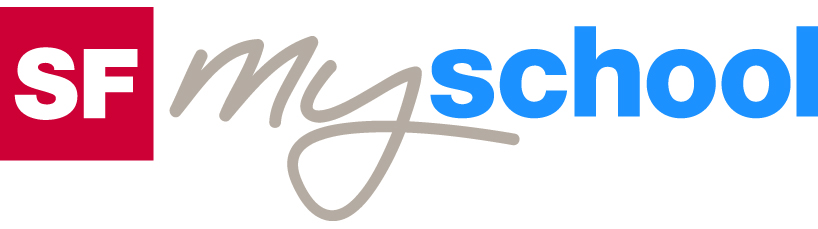 ArbeitsblattArbeitsblatt	SchülerIn:	SchülerIn:	SchülerIn:	SchülerIn: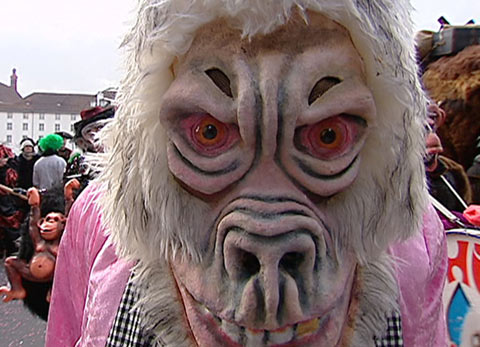 Kulturelle EigenheitenKulturelle EigenheitenKulturelle EigenheitenKulturelle EigenheitenKulturelle EigenheitenKulturelle EigenheitenMasken (9)14:30 MinutenMasken (9)14:30 MinutenMasken (9)14:30 MinutenMasken (9)14:30 MinutenMasken (9)14:30 MinutenMasken (9)14:30 Minuten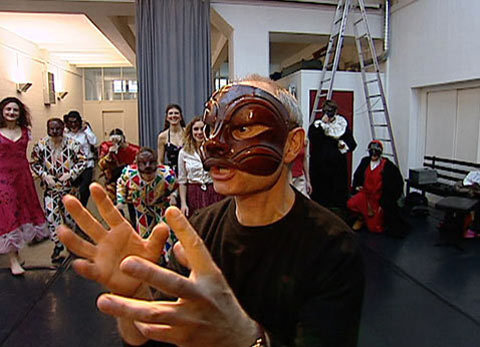 Wieso tragen die Leute an der Fasnacht Masken? Wie stellt die im Film vorgestellte Guggenmusik ihre «Grinden» her? Würdest du als «Huereaff» verkleidet an der Fasnacht durch die Gassen ziehen? Wenn ja, wieso? Wenn nein, wieso nicht? Als was gehst du an die Fasnacht? Welche Funktion übernimmt die Maskengestalt im Dorf der Guro an der Elfenbeinküste? Wer darf Maskenträger der Guro sein? Wieso? Wann erscheinen Maskengestalten in Afrika sonst noch? Wozu dient das Tragen von Masken weiter? Wann und wo sind die Masken der Commedia dell’Arte erstmals aufgetaucht? Nenne einige Figuren und ihre Charaktereigenschaften! Was reizt am Maskenspiel? Wozu ist die Maske da? Welche Masken trägst du im Alltag? Wieso tragen die Leute an der Fasnacht Masken? Wie stellt die im Film vorgestellte Guggenmusik ihre «Grinden» her? Würdest du als «Huereaff» verkleidet an der Fasnacht durch die Gassen ziehen? Wenn ja, wieso? Wenn nein, wieso nicht? Als was gehst du an die Fasnacht? Welche Funktion übernimmt die Maskengestalt im Dorf der Guro an der Elfenbeinküste? Wer darf Maskenträger der Guro sein? Wieso? Wann erscheinen Maskengestalten in Afrika sonst noch? Wozu dient das Tragen von Masken weiter? Wann und wo sind die Masken der Commedia dell’Arte erstmals aufgetaucht? Nenne einige Figuren und ihre Charaktereigenschaften! Was reizt am Maskenspiel? Wozu ist die Maske da? Welche Masken trägst du im Alltag? Wieso tragen die Leute an der Fasnacht Masken? Wie stellt die im Film vorgestellte Guggenmusik ihre «Grinden» her? Würdest du als «Huereaff» verkleidet an der Fasnacht durch die Gassen ziehen? Wenn ja, wieso? Wenn nein, wieso nicht? Als was gehst du an die Fasnacht? Welche Funktion übernimmt die Maskengestalt im Dorf der Guro an der Elfenbeinküste? Wer darf Maskenträger der Guro sein? Wieso? Wann erscheinen Maskengestalten in Afrika sonst noch? Wozu dient das Tragen von Masken weiter? Wann und wo sind die Masken der Commedia dell’Arte erstmals aufgetaucht? Nenne einige Figuren und ihre Charaktereigenschaften! Was reizt am Maskenspiel? Wozu ist die Maske da? Welche Masken trägst du im Alltag? Wieso tragen die Leute an der Fasnacht Masken? Wie stellt die im Film vorgestellte Guggenmusik ihre «Grinden» her? Würdest du als «Huereaff» verkleidet an der Fasnacht durch die Gassen ziehen? Wenn ja, wieso? Wenn nein, wieso nicht? Als was gehst du an die Fasnacht? Welche Funktion übernimmt die Maskengestalt im Dorf der Guro an der Elfenbeinküste? Wer darf Maskenträger der Guro sein? Wieso? Wann erscheinen Maskengestalten in Afrika sonst noch? Wozu dient das Tragen von Masken weiter? Wann und wo sind die Masken der Commedia dell’Arte erstmals aufgetaucht? Nenne einige Figuren und ihre Charaktereigenschaften! Was reizt am Maskenspiel? Wozu ist die Maske da? Welche Masken trägst du im Alltag? Wieso tragen die Leute an der Fasnacht Masken? Wie stellt die im Film vorgestellte Guggenmusik ihre «Grinden» her? Würdest du als «Huereaff» verkleidet an der Fasnacht durch die Gassen ziehen? Wenn ja, wieso? Wenn nein, wieso nicht? Als was gehst du an die Fasnacht? Welche Funktion übernimmt die Maskengestalt im Dorf der Guro an der Elfenbeinküste? Wer darf Maskenträger der Guro sein? Wieso? Wann erscheinen Maskengestalten in Afrika sonst noch? Wozu dient das Tragen von Masken weiter? Wann und wo sind die Masken der Commedia dell’Arte erstmals aufgetaucht? Nenne einige Figuren und ihre Charaktereigenschaften! Was reizt am Maskenspiel? Wozu ist die Maske da? Welche Masken trägst du im Alltag? Wieso tragen die Leute an der Fasnacht Masken? Wie stellt die im Film vorgestellte Guggenmusik ihre «Grinden» her? Würdest du als «Huereaff» verkleidet an der Fasnacht durch die Gassen ziehen? Wenn ja, wieso? Wenn nein, wieso nicht? Als was gehst du an die Fasnacht? Welche Funktion übernimmt die Maskengestalt im Dorf der Guro an der Elfenbeinküste? Wer darf Maskenträger der Guro sein? Wieso? Wann erscheinen Maskengestalten in Afrika sonst noch? Wozu dient das Tragen von Masken weiter? Wann und wo sind die Masken der Commedia dell’Arte erstmals aufgetaucht? Nenne einige Figuren und ihre Charaktereigenschaften! Was reizt am Maskenspiel? Wozu ist die Maske da? Welche Masken trägst du im Alltag? Wieso tragen die Leute an der Fasnacht Masken? Wie stellt die im Film vorgestellte Guggenmusik ihre «Grinden» her? Würdest du als «Huereaff» verkleidet an der Fasnacht durch die Gassen ziehen? Wenn ja, wieso? Wenn nein, wieso nicht? Als was gehst du an die Fasnacht? Welche Funktion übernimmt die Maskengestalt im Dorf der Guro an der Elfenbeinküste? Wer darf Maskenträger der Guro sein? Wieso? Wann erscheinen Maskengestalten in Afrika sonst noch? Wozu dient das Tragen von Masken weiter? Wann und wo sind die Masken der Commedia dell’Arte erstmals aufgetaucht? Nenne einige Figuren und ihre Charaktereigenschaften! Was reizt am Maskenspiel? Wozu ist die Maske da? Welche Masken trägst du im Alltag? Wieso tragen die Leute an der Fasnacht Masken? Wie stellt die im Film vorgestellte Guggenmusik ihre «Grinden» her? Würdest du als «Huereaff» verkleidet an der Fasnacht durch die Gassen ziehen? Wenn ja, wieso? Wenn nein, wieso nicht? Als was gehst du an die Fasnacht? Welche Funktion übernimmt die Maskengestalt im Dorf der Guro an der Elfenbeinküste? Wer darf Maskenträger der Guro sein? Wieso? Wann erscheinen Maskengestalten in Afrika sonst noch? Wozu dient das Tragen von Masken weiter? Wann und wo sind die Masken der Commedia dell’Arte erstmals aufgetaucht? Nenne einige Figuren und ihre Charaktereigenschaften! Was reizt am Maskenspiel? Wozu ist die Maske da? Welche Masken trägst du im Alltag? Wieso tragen die Leute an der Fasnacht Masken? Wie stellt die im Film vorgestellte Guggenmusik ihre «Grinden» her? Würdest du als «Huereaff» verkleidet an der Fasnacht durch die Gassen ziehen? Wenn ja, wieso? Wenn nein, wieso nicht? Als was gehst du an die Fasnacht? Welche Funktion übernimmt die Maskengestalt im Dorf der Guro an der Elfenbeinküste? Wer darf Maskenträger der Guro sein? Wieso? Wann erscheinen Maskengestalten in Afrika sonst noch? Wozu dient das Tragen von Masken weiter? Wann und wo sind die Masken der Commedia dell’Arte erstmals aufgetaucht? Nenne einige Figuren und ihre Charaktereigenschaften! Was reizt am Maskenspiel? Wozu ist die Maske da? Welche Masken trägst du im Alltag? Wieso tragen die Leute an der Fasnacht Masken? Wie stellt die im Film vorgestellte Guggenmusik ihre «Grinden» her? Würdest du als «Huereaff» verkleidet an der Fasnacht durch die Gassen ziehen? Wenn ja, wieso? Wenn nein, wieso nicht? Als was gehst du an die Fasnacht? Welche Funktion übernimmt die Maskengestalt im Dorf der Guro an der Elfenbeinküste? Wer darf Maskenträger der Guro sein? Wieso? Wann erscheinen Maskengestalten in Afrika sonst noch? Wozu dient das Tragen von Masken weiter? Wann und wo sind die Masken der Commedia dell’Arte erstmals aufgetaucht? Nenne einige Figuren und ihre Charaktereigenschaften! Was reizt am Maskenspiel? Wozu ist die Maske da? Welche Masken trägst du im Alltag? Wieso tragen die Leute an der Fasnacht Masken? Wie stellt die im Film vorgestellte Guggenmusik ihre «Grinden» her? Würdest du als «Huereaff» verkleidet an der Fasnacht durch die Gassen ziehen? Wenn ja, wieso? Wenn nein, wieso nicht? Als was gehst du an die Fasnacht? Welche Funktion übernimmt die Maskengestalt im Dorf der Guro an der Elfenbeinküste? Wer darf Maskenträger der Guro sein? Wieso? Wann erscheinen Maskengestalten in Afrika sonst noch? Wozu dient das Tragen von Masken weiter? Wann und wo sind die Masken der Commedia dell’Arte erstmals aufgetaucht? Nenne einige Figuren und ihre Charaktereigenschaften! Was reizt am Maskenspiel? Wozu ist die Maske da? Welche Masken trägst du im Alltag? Wieso tragen die Leute an der Fasnacht Masken? Wie stellt die im Film vorgestellte Guggenmusik ihre «Grinden» her? Würdest du als «Huereaff» verkleidet an der Fasnacht durch die Gassen ziehen? Wenn ja, wieso? Wenn nein, wieso nicht? Als was gehst du an die Fasnacht? Welche Funktion übernimmt die Maskengestalt im Dorf der Guro an der Elfenbeinküste? Wer darf Maskenträger der Guro sein? Wieso? Wann erscheinen Maskengestalten in Afrika sonst noch? Wozu dient das Tragen von Masken weiter? Wann und wo sind die Masken der Commedia dell’Arte erstmals aufgetaucht? Nenne einige Figuren und ihre Charaktereigenschaften! Was reizt am Maskenspiel? Wozu ist die Maske da? Welche Masken trägst du im Alltag? Wieso tragen die Leute an der Fasnacht Masken? Wie stellt die im Film vorgestellte Guggenmusik ihre «Grinden» her? Würdest du als «Huereaff» verkleidet an der Fasnacht durch die Gassen ziehen? Wenn ja, wieso? Wenn nein, wieso nicht? Als was gehst du an die Fasnacht? Welche Funktion übernimmt die Maskengestalt im Dorf der Guro an der Elfenbeinküste? Wer darf Maskenträger der Guro sein? Wieso? Wann erscheinen Maskengestalten in Afrika sonst noch? Wozu dient das Tragen von Masken weiter? Wann und wo sind die Masken der Commedia dell’Arte erstmals aufgetaucht? Nenne einige Figuren und ihre Charaktereigenschaften! Was reizt am Maskenspiel? Wozu ist die Maske da? Welche Masken trägst du im Alltag? Wieso tragen die Leute an der Fasnacht Masken? Wie stellt die im Film vorgestellte Guggenmusik ihre «Grinden» her? Würdest du als «Huereaff» verkleidet an der Fasnacht durch die Gassen ziehen? Wenn ja, wieso? Wenn nein, wieso nicht? Als was gehst du an die Fasnacht? Welche Funktion übernimmt die Maskengestalt im Dorf der Guro an der Elfenbeinküste? Wer darf Maskenträger der Guro sein? Wieso? Wann erscheinen Maskengestalten in Afrika sonst noch? Wozu dient das Tragen von Masken weiter? Wann und wo sind die Masken der Commedia dell’Arte erstmals aufgetaucht? Nenne einige Figuren und ihre Charaktereigenschaften! Was reizt am Maskenspiel? Wozu ist die Maske da? Welche Masken trägst du im Alltag? Wieso tragen die Leute an der Fasnacht Masken? Wie stellt die im Film vorgestellte Guggenmusik ihre «Grinden» her? Würdest du als «Huereaff» verkleidet an der Fasnacht durch die Gassen ziehen? Wenn ja, wieso? Wenn nein, wieso nicht? Als was gehst du an die Fasnacht? Welche Funktion übernimmt die Maskengestalt im Dorf der Guro an der Elfenbeinküste? Wer darf Maskenträger der Guro sein? Wieso? Wann erscheinen Maskengestalten in Afrika sonst noch? Wozu dient das Tragen von Masken weiter? Wann und wo sind die Masken der Commedia dell’Arte erstmals aufgetaucht? Nenne einige Figuren und ihre Charaktereigenschaften! Was reizt am Maskenspiel? Wozu ist die Maske da? Welche Masken trägst du im Alltag? Wieso tragen die Leute an der Fasnacht Masken? Wie stellt die im Film vorgestellte Guggenmusik ihre «Grinden» her? Würdest du als «Huereaff» verkleidet an der Fasnacht durch die Gassen ziehen? Wenn ja, wieso? Wenn nein, wieso nicht? Als was gehst du an die Fasnacht? Welche Funktion übernimmt die Maskengestalt im Dorf der Guro an der Elfenbeinküste? Wer darf Maskenträger der Guro sein? Wieso? Wann erscheinen Maskengestalten in Afrika sonst noch? Wozu dient das Tragen von Masken weiter? Wann und wo sind die Masken der Commedia dell’Arte erstmals aufgetaucht? Nenne einige Figuren und ihre Charaktereigenschaften! Was reizt am Maskenspiel? Wozu ist die Maske da? Welche Masken trägst du im Alltag? Wieso tragen die Leute an der Fasnacht Masken? Wie stellt die im Film vorgestellte Guggenmusik ihre «Grinden» her? Würdest du als «Huereaff» verkleidet an der Fasnacht durch die Gassen ziehen? Wenn ja, wieso? Wenn nein, wieso nicht? Als was gehst du an die Fasnacht? Welche Funktion übernimmt die Maskengestalt im Dorf der Guro an der Elfenbeinküste? Wer darf Maskenträger der Guro sein? Wieso? Wann erscheinen Maskengestalten in Afrika sonst noch? Wozu dient das Tragen von Masken weiter? Wann und wo sind die Masken der Commedia dell’Arte erstmals aufgetaucht? Nenne einige Figuren und ihre Charaktereigenschaften! Was reizt am Maskenspiel? Wozu ist die Maske da? Welche Masken trägst du im Alltag? Wieso tragen die Leute an der Fasnacht Masken? Wie stellt die im Film vorgestellte Guggenmusik ihre «Grinden» her? Würdest du als «Huereaff» verkleidet an der Fasnacht durch die Gassen ziehen? Wenn ja, wieso? Wenn nein, wieso nicht? Als was gehst du an die Fasnacht? Welche Funktion übernimmt die Maskengestalt im Dorf der Guro an der Elfenbeinküste? Wer darf Maskenträger der Guro sein? Wieso? Wann erscheinen Maskengestalten in Afrika sonst noch? Wozu dient das Tragen von Masken weiter? Wann und wo sind die Masken der Commedia dell’Arte erstmals aufgetaucht? Nenne einige Figuren und ihre Charaktereigenschaften! Was reizt am Maskenspiel? Wozu ist die Maske da? Welche Masken trägst du im Alltag? Wieso tragen die Leute an der Fasnacht Masken? Wie stellt die im Film vorgestellte Guggenmusik ihre «Grinden» her? Würdest du als «Huereaff» verkleidet an der Fasnacht durch die Gassen ziehen? Wenn ja, wieso? Wenn nein, wieso nicht? Als was gehst du an die Fasnacht? Welche Funktion übernimmt die Maskengestalt im Dorf der Guro an der Elfenbeinküste? Wer darf Maskenträger der Guro sein? Wieso? Wann erscheinen Maskengestalten in Afrika sonst noch? Wozu dient das Tragen von Masken weiter? Wann und wo sind die Masken der Commedia dell’Arte erstmals aufgetaucht? Nenne einige Figuren und ihre Charaktereigenschaften! Was reizt am Maskenspiel? Wozu ist die Maske da? Welche Masken trägst du im Alltag? Wieso tragen die Leute an der Fasnacht Masken? Wie stellt die im Film vorgestellte Guggenmusik ihre «Grinden» her? Würdest du als «Huereaff» verkleidet an der Fasnacht durch die Gassen ziehen? Wenn ja, wieso? Wenn nein, wieso nicht? Als was gehst du an die Fasnacht? Welche Funktion übernimmt die Maskengestalt im Dorf der Guro an der Elfenbeinküste? Wer darf Maskenträger der Guro sein? Wieso? Wann erscheinen Maskengestalten in Afrika sonst noch? Wozu dient das Tragen von Masken weiter? Wann und wo sind die Masken der Commedia dell’Arte erstmals aufgetaucht? Nenne einige Figuren und ihre Charaktereigenschaften! Was reizt am Maskenspiel? Wozu ist die Maske da? Welche Masken trägst du im Alltag? Wieso tragen die Leute an der Fasnacht Masken? Wie stellt die im Film vorgestellte Guggenmusik ihre «Grinden» her? Würdest du als «Huereaff» verkleidet an der Fasnacht durch die Gassen ziehen? Wenn ja, wieso? Wenn nein, wieso nicht? Als was gehst du an die Fasnacht? Welche Funktion übernimmt die Maskengestalt im Dorf der Guro an der Elfenbeinküste? Wer darf Maskenträger der Guro sein? Wieso? Wann erscheinen Maskengestalten in Afrika sonst noch? Wozu dient das Tragen von Masken weiter? Wann und wo sind die Masken der Commedia dell’Arte erstmals aufgetaucht? Nenne einige Figuren und ihre Charaktereigenschaften! Was reizt am Maskenspiel? Wozu ist die Maske da? Welche Masken trägst du im Alltag? Wieso tragen die Leute an der Fasnacht Masken? Wie stellt die im Film vorgestellte Guggenmusik ihre «Grinden» her? Würdest du als «Huereaff» verkleidet an der Fasnacht durch die Gassen ziehen? Wenn ja, wieso? Wenn nein, wieso nicht? Als was gehst du an die Fasnacht? Welche Funktion übernimmt die Maskengestalt im Dorf der Guro an der Elfenbeinküste? Wer darf Maskenträger der Guro sein? Wieso? Wann erscheinen Maskengestalten in Afrika sonst noch? Wozu dient das Tragen von Masken weiter? Wann und wo sind die Masken der Commedia dell’Arte erstmals aufgetaucht? Nenne einige Figuren und ihre Charaktereigenschaften! Was reizt am Maskenspiel? Wozu ist die Maske da? Welche Masken trägst du im Alltag? Wieso tragen die Leute an der Fasnacht Masken? Wie stellt die im Film vorgestellte Guggenmusik ihre «Grinden» her? Würdest du als «Huereaff» verkleidet an der Fasnacht durch die Gassen ziehen? Wenn ja, wieso? Wenn nein, wieso nicht? Als was gehst du an die Fasnacht? Welche Funktion übernimmt die Maskengestalt im Dorf der Guro an der Elfenbeinküste? Wer darf Maskenträger der Guro sein? Wieso? Wann erscheinen Maskengestalten in Afrika sonst noch? Wozu dient das Tragen von Masken weiter? Wann und wo sind die Masken der Commedia dell’Arte erstmals aufgetaucht? Nenne einige Figuren und ihre Charaktereigenschaften! Was reizt am Maskenspiel? Wozu ist die Maske da? Welche Masken trägst du im Alltag? Wieso tragen die Leute an der Fasnacht Masken? Wie stellt die im Film vorgestellte Guggenmusik ihre «Grinden» her? Würdest du als «Huereaff» verkleidet an der Fasnacht durch die Gassen ziehen? Wenn ja, wieso? Wenn nein, wieso nicht? Als was gehst du an die Fasnacht? Welche Funktion übernimmt die Maskengestalt im Dorf der Guro an der Elfenbeinküste? Wer darf Maskenträger der Guro sein? Wieso? Wann erscheinen Maskengestalten in Afrika sonst noch? Wozu dient das Tragen von Masken weiter? Wann und wo sind die Masken der Commedia dell’Arte erstmals aufgetaucht? Nenne einige Figuren und ihre Charaktereigenschaften! Was reizt am Maskenspiel? Wozu ist die Maske da? Welche Masken trägst du im Alltag? Wieso tragen die Leute an der Fasnacht Masken? Wie stellt die im Film vorgestellte Guggenmusik ihre «Grinden» her? Würdest du als «Huereaff» verkleidet an der Fasnacht durch die Gassen ziehen? Wenn ja, wieso? Wenn nein, wieso nicht? Als was gehst du an die Fasnacht? Welche Funktion übernimmt die Maskengestalt im Dorf der Guro an der Elfenbeinküste? Wer darf Maskenträger der Guro sein? Wieso? Wann erscheinen Maskengestalten in Afrika sonst noch? Wozu dient das Tragen von Masken weiter? Wann und wo sind die Masken der Commedia dell’Arte erstmals aufgetaucht? Nenne einige Figuren und ihre Charaktereigenschaften! Was reizt am Maskenspiel? Wozu ist die Maske da? Welche Masken trägst du im Alltag? Wieso tragen die Leute an der Fasnacht Masken? Wie stellt die im Film vorgestellte Guggenmusik ihre «Grinden» her? Würdest du als «Huereaff» verkleidet an der Fasnacht durch die Gassen ziehen? Wenn ja, wieso? Wenn nein, wieso nicht? Als was gehst du an die Fasnacht? Welche Funktion übernimmt die Maskengestalt im Dorf der Guro an der Elfenbeinküste? Wer darf Maskenträger der Guro sein? Wieso? Wann erscheinen Maskengestalten in Afrika sonst noch? Wozu dient das Tragen von Masken weiter? Wann und wo sind die Masken der Commedia dell’Arte erstmals aufgetaucht? Nenne einige Figuren und ihre Charaktereigenschaften! Was reizt am Maskenspiel? Wozu ist die Maske da? Welche Masken trägst du im Alltag? Wieso tragen die Leute an der Fasnacht Masken? Wie stellt die im Film vorgestellte Guggenmusik ihre «Grinden» her? Würdest du als «Huereaff» verkleidet an der Fasnacht durch die Gassen ziehen? Wenn ja, wieso? Wenn nein, wieso nicht? Als was gehst du an die Fasnacht? Welche Funktion übernimmt die Maskengestalt im Dorf der Guro an der Elfenbeinküste? Wer darf Maskenträger der Guro sein? Wieso? Wann erscheinen Maskengestalten in Afrika sonst noch? Wozu dient das Tragen von Masken weiter? Wann und wo sind die Masken der Commedia dell’Arte erstmals aufgetaucht? Nenne einige Figuren und ihre Charaktereigenschaften! Was reizt am Maskenspiel? Wozu ist die Maske da? Welche Masken trägst du im Alltag? Wieso tragen die Leute an der Fasnacht Masken? Wie stellt die im Film vorgestellte Guggenmusik ihre «Grinden» her? Würdest du als «Huereaff» verkleidet an der Fasnacht durch die Gassen ziehen? Wenn ja, wieso? Wenn nein, wieso nicht? Als was gehst du an die Fasnacht? Welche Funktion übernimmt die Maskengestalt im Dorf der Guro an der Elfenbeinküste? Wer darf Maskenträger der Guro sein? Wieso? Wann erscheinen Maskengestalten in Afrika sonst noch? Wozu dient das Tragen von Masken weiter? Wann und wo sind die Masken der Commedia dell’Arte erstmals aufgetaucht? Nenne einige Figuren und ihre Charaktereigenschaften! Was reizt am Maskenspiel? Wozu ist die Maske da? Welche Masken trägst du im Alltag? Wieso tragen die Leute an der Fasnacht Masken? Wie stellt die im Film vorgestellte Guggenmusik ihre «Grinden» her? Würdest du als «Huereaff» verkleidet an der Fasnacht durch die Gassen ziehen? Wenn ja, wieso? Wenn nein, wieso nicht? Als was gehst du an die Fasnacht? Welche Funktion übernimmt die Maskengestalt im Dorf der Guro an der Elfenbeinküste? Wer darf Maskenträger der Guro sein? Wieso? Wann erscheinen Maskengestalten in Afrika sonst noch? Wozu dient das Tragen von Masken weiter? Wann und wo sind die Masken der Commedia dell’Arte erstmals aufgetaucht? Nenne einige Figuren und ihre Charaktereigenschaften! Was reizt am Maskenspiel? Wozu ist die Maske da? Welche Masken trägst du im Alltag? Wieso tragen die Leute an der Fasnacht Masken? Wie stellt die im Film vorgestellte Guggenmusik ihre «Grinden» her? Würdest du als «Huereaff» verkleidet an der Fasnacht durch die Gassen ziehen? Wenn ja, wieso? Wenn nein, wieso nicht? Als was gehst du an die Fasnacht? Welche Funktion übernimmt die Maskengestalt im Dorf der Guro an der Elfenbeinküste? Wer darf Maskenträger der Guro sein? Wieso? Wann erscheinen Maskengestalten in Afrika sonst noch? Wozu dient das Tragen von Masken weiter? Wann und wo sind die Masken der Commedia dell’Arte erstmals aufgetaucht? Nenne einige Figuren und ihre Charaktereigenschaften! Was reizt am Maskenspiel? Wozu ist die Maske da? Welche Masken trägst du im Alltag? Wieso tragen die Leute an der Fasnacht Masken? Wie stellt die im Film vorgestellte Guggenmusik ihre «Grinden» her? Würdest du als «Huereaff» verkleidet an der Fasnacht durch die Gassen ziehen? Wenn ja, wieso? Wenn nein, wieso nicht? Als was gehst du an die Fasnacht? Welche Funktion übernimmt die Maskengestalt im Dorf der Guro an der Elfenbeinküste? Wer darf Maskenträger der Guro sein? Wieso? Wann erscheinen Maskengestalten in Afrika sonst noch? Wozu dient das Tragen von Masken weiter? Wann und wo sind die Masken der Commedia dell’Arte erstmals aufgetaucht? Nenne einige Figuren und ihre Charaktereigenschaften! Was reizt am Maskenspiel? Wozu ist die Maske da? Welche Masken trägst du im Alltag? Wieso tragen die Leute an der Fasnacht Masken? Wie stellt die im Film vorgestellte Guggenmusik ihre «Grinden» her? Würdest du als «Huereaff» verkleidet an der Fasnacht durch die Gassen ziehen? Wenn ja, wieso? Wenn nein, wieso nicht? Als was gehst du an die Fasnacht? Welche Funktion übernimmt die Maskengestalt im Dorf der Guro an der Elfenbeinküste? Wer darf Maskenträger der Guro sein? Wieso? Wann erscheinen Maskengestalten in Afrika sonst noch? Wozu dient das Tragen von Masken weiter? Wann und wo sind die Masken der Commedia dell’Arte erstmals aufgetaucht? Nenne einige Figuren und ihre Charaktereigenschaften! Was reizt am Maskenspiel? Wozu ist die Maske da? Welche Masken trägst du im Alltag? Wieso tragen die Leute an der Fasnacht Masken? Wie stellt die im Film vorgestellte Guggenmusik ihre «Grinden» her? Würdest du als «Huereaff» verkleidet an der Fasnacht durch die Gassen ziehen? Wenn ja, wieso? Wenn nein, wieso nicht? Als was gehst du an die Fasnacht? Welche Funktion übernimmt die Maskengestalt im Dorf der Guro an der Elfenbeinküste? Wer darf Maskenträger der Guro sein? Wieso? Wann erscheinen Maskengestalten in Afrika sonst noch? Wozu dient das Tragen von Masken weiter? Wann und wo sind die Masken der Commedia dell’Arte erstmals aufgetaucht? Nenne einige Figuren und ihre Charaktereigenschaften! Was reizt am Maskenspiel? Wozu ist die Maske da? Welche Masken trägst du im Alltag? Wieso tragen die Leute an der Fasnacht Masken? Wie stellt die im Film vorgestellte Guggenmusik ihre «Grinden» her? Würdest du als «Huereaff» verkleidet an der Fasnacht durch die Gassen ziehen? Wenn ja, wieso? Wenn nein, wieso nicht? Als was gehst du an die Fasnacht? Welche Funktion übernimmt die Maskengestalt im Dorf der Guro an der Elfenbeinküste? Wer darf Maskenträger der Guro sein? Wieso? Wann erscheinen Maskengestalten in Afrika sonst noch? Wozu dient das Tragen von Masken weiter? Wann und wo sind die Masken der Commedia dell’Arte erstmals aufgetaucht? Nenne einige Figuren und ihre Charaktereigenschaften! Was reizt am Maskenspiel? Wozu ist die Maske da? Welche Masken trägst du im Alltag? Wieso tragen die Leute an der Fasnacht Masken? Wie stellt die im Film vorgestellte Guggenmusik ihre «Grinden» her? Würdest du als «Huereaff» verkleidet an der Fasnacht durch die Gassen ziehen? Wenn ja, wieso? Wenn nein, wieso nicht? Als was gehst du an die Fasnacht? Welche Funktion übernimmt die Maskengestalt im Dorf der Guro an der Elfenbeinküste? Wer darf Maskenträger der Guro sein? Wieso? Wann erscheinen Maskengestalten in Afrika sonst noch? Wozu dient das Tragen von Masken weiter? Wann und wo sind die Masken der Commedia dell’Arte erstmals aufgetaucht? Nenne einige Figuren und ihre Charaktereigenschaften! Was reizt am Maskenspiel? Wozu ist die Maske da? Welche Masken trägst du im Alltag? Wieso tragen die Leute an der Fasnacht Masken? Wie stellt die im Film vorgestellte Guggenmusik ihre «Grinden» her? Würdest du als «Huereaff» verkleidet an der Fasnacht durch die Gassen ziehen? Wenn ja, wieso? Wenn nein, wieso nicht? Als was gehst du an die Fasnacht? Welche Funktion übernimmt die Maskengestalt im Dorf der Guro an der Elfenbeinküste? Wer darf Maskenträger der Guro sein? Wieso? Wann erscheinen Maskengestalten in Afrika sonst noch? Wozu dient das Tragen von Masken weiter? Wann und wo sind die Masken der Commedia dell’Arte erstmals aufgetaucht? Nenne einige Figuren und ihre Charaktereigenschaften! Was reizt am Maskenspiel? Wozu ist die Maske da? Welche Masken trägst du im Alltag? Wieso tragen die Leute an der Fasnacht Masken? Wie stellt die im Film vorgestellte Guggenmusik ihre «Grinden» her? Würdest du als «Huereaff» verkleidet an der Fasnacht durch die Gassen ziehen? Wenn ja, wieso? Wenn nein, wieso nicht? Als was gehst du an die Fasnacht? Welche Funktion übernimmt die Maskengestalt im Dorf der Guro an der Elfenbeinküste? Wer darf Maskenträger der Guro sein? Wieso? Wann erscheinen Maskengestalten in Afrika sonst noch? Wozu dient das Tragen von Masken weiter? Wann und wo sind die Masken der Commedia dell’Arte erstmals aufgetaucht? Nenne einige Figuren und ihre Charaktereigenschaften! Was reizt am Maskenspiel? Wozu ist die Maske da? Welche Masken trägst du im Alltag? Wieso tragen die Leute an der Fasnacht Masken? Wie stellt die im Film vorgestellte Guggenmusik ihre «Grinden» her? Würdest du als «Huereaff» verkleidet an der Fasnacht durch die Gassen ziehen? Wenn ja, wieso? Wenn nein, wieso nicht? Als was gehst du an die Fasnacht? Welche Funktion übernimmt die Maskengestalt im Dorf der Guro an der Elfenbeinküste? Wer darf Maskenträger der Guro sein? Wieso? Wann erscheinen Maskengestalten in Afrika sonst noch? Wozu dient das Tragen von Masken weiter? Wann und wo sind die Masken der Commedia dell’Arte erstmals aufgetaucht? Nenne einige Figuren und ihre Charaktereigenschaften! Was reizt am Maskenspiel? Wozu ist die Maske da? Welche Masken trägst du im Alltag? Wieso tragen die Leute an der Fasnacht Masken? Wie stellt die im Film vorgestellte Guggenmusik ihre «Grinden» her? Würdest du als «Huereaff» verkleidet an der Fasnacht durch die Gassen ziehen? Wenn ja, wieso? Wenn nein, wieso nicht? Als was gehst du an die Fasnacht? Welche Funktion übernimmt die Maskengestalt im Dorf der Guro an der Elfenbeinküste? Wer darf Maskenträger der Guro sein? Wieso? Wann erscheinen Maskengestalten in Afrika sonst noch? Wozu dient das Tragen von Masken weiter? Wann und wo sind die Masken der Commedia dell’Arte erstmals aufgetaucht? Nenne einige Figuren und ihre Charaktereigenschaften! Was reizt am Maskenspiel? Wozu ist die Maske da? Welche Masken trägst du im Alltag? Wieso tragen die Leute an der Fasnacht Masken? Wie stellt die im Film vorgestellte Guggenmusik ihre «Grinden» her? Würdest du als «Huereaff» verkleidet an der Fasnacht durch die Gassen ziehen? Wenn ja, wieso? Wenn nein, wieso nicht? Als was gehst du an die Fasnacht? Welche Funktion übernimmt die Maskengestalt im Dorf der Guro an der Elfenbeinküste? Wer darf Maskenträger der Guro sein? Wieso? Wann erscheinen Maskengestalten in Afrika sonst noch? Wozu dient das Tragen von Masken weiter? Wann und wo sind die Masken der Commedia dell’Arte erstmals aufgetaucht? Nenne einige Figuren und ihre Charaktereigenschaften! Was reizt am Maskenspiel? Wozu ist die Maske da? Welche Masken trägst du im Alltag? 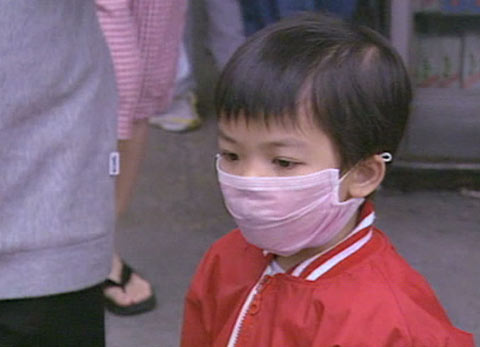 Wieso tragen die Leute an der Fasnacht Masken? Wie stellt die im Film vorgestellte Guggenmusik ihre «Grinden» her? Würdest du als «Huereaff» verkleidet an der Fasnacht durch die Gassen ziehen? Wenn ja, wieso? Wenn nein, wieso nicht? Als was gehst du an die Fasnacht? Welche Funktion übernimmt die Maskengestalt im Dorf der Guro an der Elfenbeinküste? Wer darf Maskenträger der Guro sein? Wieso? Wann erscheinen Maskengestalten in Afrika sonst noch? Wozu dient das Tragen von Masken weiter? Wann und wo sind die Masken der Commedia dell’Arte erstmals aufgetaucht? Nenne einige Figuren und ihre Charaktereigenschaften! Was reizt am Maskenspiel? Wozu ist die Maske da? Welche Masken trägst du im Alltag? Wieso tragen die Leute an der Fasnacht Masken? Wie stellt die im Film vorgestellte Guggenmusik ihre «Grinden» her? Würdest du als «Huereaff» verkleidet an der Fasnacht durch die Gassen ziehen? Wenn ja, wieso? Wenn nein, wieso nicht? Als was gehst du an die Fasnacht? Welche Funktion übernimmt die Maskengestalt im Dorf der Guro an der Elfenbeinküste? Wer darf Maskenträger der Guro sein? Wieso? Wann erscheinen Maskengestalten in Afrika sonst noch? Wozu dient das Tragen von Masken weiter? Wann und wo sind die Masken der Commedia dell’Arte erstmals aufgetaucht? Nenne einige Figuren und ihre Charaktereigenschaften! Was reizt am Maskenspiel? Wozu ist die Maske da? Welche Masken trägst du im Alltag? Wieso tragen die Leute an der Fasnacht Masken? Wie stellt die im Film vorgestellte Guggenmusik ihre «Grinden» her? Würdest du als «Huereaff» verkleidet an der Fasnacht durch die Gassen ziehen? Wenn ja, wieso? Wenn nein, wieso nicht? Als was gehst du an die Fasnacht? Welche Funktion übernimmt die Maskengestalt im Dorf der Guro an der Elfenbeinküste? Wer darf Maskenträger der Guro sein? Wieso? Wann erscheinen Maskengestalten in Afrika sonst noch? Wozu dient das Tragen von Masken weiter? Wann und wo sind die Masken der Commedia dell’Arte erstmals aufgetaucht? Nenne einige Figuren und ihre Charaktereigenschaften! Was reizt am Maskenspiel? Wozu ist die Maske da? Welche Masken trägst du im Alltag? Wieso tragen die Leute an der Fasnacht Masken? Wie stellt die im Film vorgestellte Guggenmusik ihre «Grinden» her? Würdest du als «Huereaff» verkleidet an der Fasnacht durch die Gassen ziehen? Wenn ja, wieso? Wenn nein, wieso nicht? Als was gehst du an die Fasnacht? Welche Funktion übernimmt die Maskengestalt im Dorf der Guro an der Elfenbeinküste? Wer darf Maskenträger der Guro sein? Wieso? Wann erscheinen Maskengestalten in Afrika sonst noch? Wozu dient das Tragen von Masken weiter? Wann und wo sind die Masken der Commedia dell’Arte erstmals aufgetaucht? Nenne einige Figuren und ihre Charaktereigenschaften! Was reizt am Maskenspiel? Wozu ist die Maske da? Welche Masken trägst du im Alltag? Wieso tragen die Leute an der Fasnacht Masken? Wie stellt die im Film vorgestellte Guggenmusik ihre «Grinden» her? Würdest du als «Huereaff» verkleidet an der Fasnacht durch die Gassen ziehen? Wenn ja, wieso? Wenn nein, wieso nicht? Als was gehst du an die Fasnacht? Welche Funktion übernimmt die Maskengestalt im Dorf der Guro an der Elfenbeinküste? Wer darf Maskenträger der Guro sein? Wieso? Wann erscheinen Maskengestalten in Afrika sonst noch? Wozu dient das Tragen von Masken weiter? Wann und wo sind die Masken der Commedia dell’Arte erstmals aufgetaucht? Nenne einige Figuren und ihre Charaktereigenschaften! Was reizt am Maskenspiel? Wozu ist die Maske da? Welche Masken trägst du im Alltag? Wieso tragen die Leute an der Fasnacht Masken? Wie stellt die im Film vorgestellte Guggenmusik ihre «Grinden» her? Würdest du als «Huereaff» verkleidet an der Fasnacht durch die Gassen ziehen? Wenn ja, wieso? Wenn nein, wieso nicht? Als was gehst du an die Fasnacht? Welche Funktion übernimmt die Maskengestalt im Dorf der Guro an der Elfenbeinküste? Wer darf Maskenträger der Guro sein? Wieso? Wann erscheinen Maskengestalten in Afrika sonst noch? Wozu dient das Tragen von Masken weiter? Wann und wo sind die Masken der Commedia dell’Arte erstmals aufgetaucht? Nenne einige Figuren und ihre Charaktereigenschaften! Was reizt am Maskenspiel? Wozu ist die Maske da? Welche Masken trägst du im Alltag? Wieso tragen die Leute an der Fasnacht Masken? Wie stellt die im Film vorgestellte Guggenmusik ihre «Grinden» her? Würdest du als «Huereaff» verkleidet an der Fasnacht durch die Gassen ziehen? Wenn ja, wieso? Wenn nein, wieso nicht? Als was gehst du an die Fasnacht? Welche Funktion übernimmt die Maskengestalt im Dorf der Guro an der Elfenbeinküste? Wer darf Maskenträger der Guro sein? Wieso? Wann erscheinen Maskengestalten in Afrika sonst noch? Wozu dient das Tragen von Masken weiter? Wann und wo sind die Masken der Commedia dell’Arte erstmals aufgetaucht? Nenne einige Figuren und ihre Charaktereigenschaften! Was reizt am Maskenspiel? Wozu ist die Maske da? Welche Masken trägst du im Alltag? Wieso tragen die Leute an der Fasnacht Masken? Wie stellt die im Film vorgestellte Guggenmusik ihre «Grinden» her? Würdest du als «Huereaff» verkleidet an der Fasnacht durch die Gassen ziehen? Wenn ja, wieso? Wenn nein, wieso nicht? Als was gehst du an die Fasnacht? Welche Funktion übernimmt die Maskengestalt im Dorf der Guro an der Elfenbeinküste? Wer darf Maskenträger der Guro sein? Wieso? Wann erscheinen Maskengestalten in Afrika sonst noch? Wozu dient das Tragen von Masken weiter? Wann und wo sind die Masken der Commedia dell’Arte erstmals aufgetaucht? Nenne einige Figuren und ihre Charaktereigenschaften! Was reizt am Maskenspiel? Wozu ist die Maske da? Welche Masken trägst du im Alltag? Wieso tragen die Leute an der Fasnacht Masken? Wie stellt die im Film vorgestellte Guggenmusik ihre «Grinden» her? Würdest du als «Huereaff» verkleidet an der Fasnacht durch die Gassen ziehen? Wenn ja, wieso? Wenn nein, wieso nicht? Als was gehst du an die Fasnacht? Welche Funktion übernimmt die Maskengestalt im Dorf der Guro an der Elfenbeinküste? Wer darf Maskenträger der Guro sein? Wieso? Wann erscheinen Maskengestalten in Afrika sonst noch? Wozu dient das Tragen von Masken weiter? Wann und wo sind die Masken der Commedia dell’Arte erstmals aufgetaucht? Nenne einige Figuren und ihre Charaktereigenschaften! Was reizt am Maskenspiel? Wozu ist die Maske da? Welche Masken trägst du im Alltag? Wieso tragen die Leute an der Fasnacht Masken? Wie stellt die im Film vorgestellte Guggenmusik ihre «Grinden» her? Würdest du als «Huereaff» verkleidet an der Fasnacht durch die Gassen ziehen? Wenn ja, wieso? Wenn nein, wieso nicht? Als was gehst du an die Fasnacht? Welche Funktion übernimmt die Maskengestalt im Dorf der Guro an der Elfenbeinküste? Wer darf Maskenträger der Guro sein? Wieso? Wann erscheinen Maskengestalten in Afrika sonst noch? Wozu dient das Tragen von Masken weiter? Wann und wo sind die Masken der Commedia dell’Arte erstmals aufgetaucht? Nenne einige Figuren und ihre Charaktereigenschaften! Was reizt am Maskenspiel? Wozu ist die Maske da? Welche Masken trägst du im Alltag? Wieso tragen die Leute an der Fasnacht Masken? Wie stellt die im Film vorgestellte Guggenmusik ihre «Grinden» her? Würdest du als «Huereaff» verkleidet an der Fasnacht durch die Gassen ziehen? Wenn ja, wieso? Wenn nein, wieso nicht? Als was gehst du an die Fasnacht? Welche Funktion übernimmt die Maskengestalt im Dorf der Guro an der Elfenbeinküste? Wer darf Maskenträger der Guro sein? Wieso? Wann erscheinen Maskengestalten in Afrika sonst noch? Wozu dient das Tragen von Masken weiter? Wann und wo sind die Masken der Commedia dell’Arte erstmals aufgetaucht? Nenne einige Figuren und ihre Charaktereigenschaften! Was reizt am Maskenspiel? Wozu ist die Maske da? Welche Masken trägst du im Alltag? Wieso tragen die Leute an der Fasnacht Masken? Wie stellt die im Film vorgestellte Guggenmusik ihre «Grinden» her? Würdest du als «Huereaff» verkleidet an der Fasnacht durch die Gassen ziehen? Wenn ja, wieso? Wenn nein, wieso nicht? Als was gehst du an die Fasnacht? Welche Funktion übernimmt die Maskengestalt im Dorf der Guro an der Elfenbeinküste? Wer darf Maskenträger der Guro sein? Wieso? Wann erscheinen Maskengestalten in Afrika sonst noch? Wozu dient das Tragen von Masken weiter? Wann und wo sind die Masken der Commedia dell’Arte erstmals aufgetaucht? Nenne einige Figuren und ihre Charaktereigenschaften! Was reizt am Maskenspiel? Wozu ist die Maske da? Welche Masken trägst du im Alltag? Wieso tragen die Leute an der Fasnacht Masken? Wie stellt die im Film vorgestellte Guggenmusik ihre «Grinden» her? Würdest du als «Huereaff» verkleidet an der Fasnacht durch die Gassen ziehen? Wenn ja, wieso? Wenn nein, wieso nicht? Als was gehst du an die Fasnacht? Welche Funktion übernimmt die Maskengestalt im Dorf der Guro an der Elfenbeinküste? Wer darf Maskenträger der Guro sein? Wieso? Wann erscheinen Maskengestalten in Afrika sonst noch? Wozu dient das Tragen von Masken weiter? Wann und wo sind die Masken der Commedia dell’Arte erstmals aufgetaucht? Nenne einige Figuren und ihre Charaktereigenschaften! Was reizt am Maskenspiel? Wozu ist die Maske da? Welche Masken trägst du im Alltag? Wieso tragen die Leute an der Fasnacht Masken? Wie stellt die im Film vorgestellte Guggenmusik ihre «Grinden» her? Würdest du als «Huereaff» verkleidet an der Fasnacht durch die Gassen ziehen? Wenn ja, wieso? Wenn nein, wieso nicht? Als was gehst du an die Fasnacht? Welche Funktion übernimmt die Maskengestalt im Dorf der Guro an der Elfenbeinküste? Wer darf Maskenträger der Guro sein? Wieso? Wann erscheinen Maskengestalten in Afrika sonst noch? Wozu dient das Tragen von Masken weiter? Wann und wo sind die Masken der Commedia dell’Arte erstmals aufgetaucht? Nenne einige Figuren und ihre Charaktereigenschaften! Was reizt am Maskenspiel? Wozu ist die Maske da? Welche Masken trägst du im Alltag? Wieso tragen die Leute an der Fasnacht Masken? Wie stellt die im Film vorgestellte Guggenmusik ihre «Grinden» her? Würdest du als «Huereaff» verkleidet an der Fasnacht durch die Gassen ziehen? Wenn ja, wieso? Wenn nein, wieso nicht? Als was gehst du an die Fasnacht? Welche Funktion übernimmt die Maskengestalt im Dorf der Guro an der Elfenbeinküste? Wer darf Maskenträger der Guro sein? Wieso? Wann erscheinen Maskengestalten in Afrika sonst noch? Wozu dient das Tragen von Masken weiter? Wann und wo sind die Masken der Commedia dell’Arte erstmals aufgetaucht? Nenne einige Figuren und ihre Charaktereigenschaften! Was reizt am Maskenspiel? Wozu ist die Maske da? Welche Masken trägst du im Alltag? Wieso tragen die Leute an der Fasnacht Masken? Wie stellt die im Film vorgestellte Guggenmusik ihre «Grinden» her? Würdest du als «Huereaff» verkleidet an der Fasnacht durch die Gassen ziehen? Wenn ja, wieso? Wenn nein, wieso nicht? Als was gehst du an die Fasnacht? Welche Funktion übernimmt die Maskengestalt im Dorf der Guro an der Elfenbeinküste? Wer darf Maskenträger der Guro sein? Wieso? Wann erscheinen Maskengestalten in Afrika sonst noch? Wozu dient das Tragen von Masken weiter? Wann und wo sind die Masken der Commedia dell’Arte erstmals aufgetaucht? Nenne einige Figuren und ihre Charaktereigenschaften! Was reizt am Maskenspiel? Wozu ist die Maske da? Welche Masken trägst du im Alltag? Wieso tragen die Leute an der Fasnacht Masken? Wie stellt die im Film vorgestellte Guggenmusik ihre «Grinden» her? Würdest du als «Huereaff» verkleidet an der Fasnacht durch die Gassen ziehen? Wenn ja, wieso? Wenn nein, wieso nicht? Als was gehst du an die Fasnacht? Welche Funktion übernimmt die Maskengestalt im Dorf der Guro an der Elfenbeinküste? Wer darf Maskenträger der Guro sein? Wieso? Wann erscheinen Maskengestalten in Afrika sonst noch? Wozu dient das Tragen von Masken weiter? Wann und wo sind die Masken der Commedia dell’Arte erstmals aufgetaucht? Nenne einige Figuren und ihre Charaktereigenschaften! Was reizt am Maskenspiel? Wozu ist die Maske da? Welche Masken trägst du im Alltag? Wieso tragen die Leute an der Fasnacht Masken? Wie stellt die im Film vorgestellte Guggenmusik ihre «Grinden» her? Würdest du als «Huereaff» verkleidet an der Fasnacht durch die Gassen ziehen? Wenn ja, wieso? Wenn nein, wieso nicht? Als was gehst du an die Fasnacht? Welche Funktion übernimmt die Maskengestalt im Dorf der Guro an der Elfenbeinküste? Wer darf Maskenträger der Guro sein? Wieso? Wann erscheinen Maskengestalten in Afrika sonst noch? Wozu dient das Tragen von Masken weiter? Wann und wo sind die Masken der Commedia dell’Arte erstmals aufgetaucht? Nenne einige Figuren und ihre Charaktereigenschaften! Was reizt am Maskenspiel? Wozu ist die Maske da? Welche Masken trägst du im Alltag? Wieso tragen die Leute an der Fasnacht Masken? Wie stellt die im Film vorgestellte Guggenmusik ihre «Grinden» her? Würdest du als «Huereaff» verkleidet an der Fasnacht durch die Gassen ziehen? Wenn ja, wieso? Wenn nein, wieso nicht? Als was gehst du an die Fasnacht? Welche Funktion übernimmt die Maskengestalt im Dorf der Guro an der Elfenbeinküste? Wer darf Maskenträger der Guro sein? Wieso? Wann erscheinen Maskengestalten in Afrika sonst noch? Wozu dient das Tragen von Masken weiter? Wann und wo sind die Masken der Commedia dell’Arte erstmals aufgetaucht? Nenne einige Figuren und ihre Charaktereigenschaften! Was reizt am Maskenspiel? Wozu ist die Maske da? Welche Masken trägst du im Alltag? Wieso tragen die Leute an der Fasnacht Masken? Wie stellt die im Film vorgestellte Guggenmusik ihre «Grinden» her? Würdest du als «Huereaff» verkleidet an der Fasnacht durch die Gassen ziehen? Wenn ja, wieso? Wenn nein, wieso nicht? Als was gehst du an die Fasnacht? Welche Funktion übernimmt die Maskengestalt im Dorf der Guro an der Elfenbeinküste? Wer darf Maskenträger der Guro sein? Wieso? Wann erscheinen Maskengestalten in Afrika sonst noch? Wozu dient das Tragen von Masken weiter? Wann und wo sind die Masken der Commedia dell’Arte erstmals aufgetaucht? Nenne einige Figuren und ihre Charaktereigenschaften! Was reizt am Maskenspiel? Wozu ist die Maske da? Welche Masken trägst du im Alltag? Wieso tragen die Leute an der Fasnacht Masken? Wie stellt die im Film vorgestellte Guggenmusik ihre «Grinden» her? Würdest du als «Huereaff» verkleidet an der Fasnacht durch die Gassen ziehen? Wenn ja, wieso? Wenn nein, wieso nicht? Als was gehst du an die Fasnacht? Welche Funktion übernimmt die Maskengestalt im Dorf der Guro an der Elfenbeinküste? Wer darf Maskenträger der Guro sein? Wieso? Wann erscheinen Maskengestalten in Afrika sonst noch? Wozu dient das Tragen von Masken weiter? Wann und wo sind die Masken der Commedia dell’Arte erstmals aufgetaucht? Nenne einige Figuren und ihre Charaktereigenschaften! Was reizt am Maskenspiel? Wozu ist die Maske da? Welche Masken trägst du im Alltag? Wieso tragen die Leute an der Fasnacht Masken? Wie stellt die im Film vorgestellte Guggenmusik ihre «Grinden» her? Würdest du als «Huereaff» verkleidet an der Fasnacht durch die Gassen ziehen? Wenn ja, wieso? Wenn nein, wieso nicht? Als was gehst du an die Fasnacht? Welche Funktion übernimmt die Maskengestalt im Dorf der Guro an der Elfenbeinküste? Wer darf Maskenträger der Guro sein? Wieso? Wann erscheinen Maskengestalten in Afrika sonst noch? Wozu dient das Tragen von Masken weiter? Wann und wo sind die Masken der Commedia dell’Arte erstmals aufgetaucht? Nenne einige Figuren und ihre Charaktereigenschaften! Was reizt am Maskenspiel? Wozu ist die Maske da? Welche Masken trägst du im Alltag? Wieso tragen die Leute an der Fasnacht Masken? Wie stellt die im Film vorgestellte Guggenmusik ihre «Grinden» her? Würdest du als «Huereaff» verkleidet an der Fasnacht durch die Gassen ziehen? Wenn ja, wieso? Wenn nein, wieso nicht? Als was gehst du an die Fasnacht? Welche Funktion übernimmt die Maskengestalt im Dorf der Guro an der Elfenbeinküste? Wer darf Maskenträger der Guro sein? Wieso? Wann erscheinen Maskengestalten in Afrika sonst noch? Wozu dient das Tragen von Masken weiter? Wann und wo sind die Masken der Commedia dell’Arte erstmals aufgetaucht? Nenne einige Figuren und ihre Charaktereigenschaften! Was reizt am Maskenspiel? Wozu ist die Maske da? Welche Masken trägst du im Alltag? Wieso tragen die Leute an der Fasnacht Masken? Wie stellt die im Film vorgestellte Guggenmusik ihre «Grinden» her? Würdest du als «Huereaff» verkleidet an der Fasnacht durch die Gassen ziehen? Wenn ja, wieso? Wenn nein, wieso nicht? Als was gehst du an die Fasnacht? Welche Funktion übernimmt die Maskengestalt im Dorf der Guro an der Elfenbeinküste? Wer darf Maskenträger der Guro sein? Wieso? Wann erscheinen Maskengestalten in Afrika sonst noch? Wozu dient das Tragen von Masken weiter? Wann und wo sind die Masken der Commedia dell’Arte erstmals aufgetaucht? Nenne einige Figuren und ihre Charaktereigenschaften! Was reizt am Maskenspiel? Wozu ist die Maske da? Welche Masken trägst du im Alltag? Wieso tragen die Leute an der Fasnacht Masken? Wie stellt die im Film vorgestellte Guggenmusik ihre «Grinden» her? Würdest du als «Huereaff» verkleidet an der Fasnacht durch die Gassen ziehen? Wenn ja, wieso? Wenn nein, wieso nicht? Als was gehst du an die Fasnacht? Welche Funktion übernimmt die Maskengestalt im Dorf der Guro an der Elfenbeinküste? Wer darf Maskenträger der Guro sein? Wieso? Wann erscheinen Maskengestalten in Afrika sonst noch? Wozu dient das Tragen von Masken weiter? Wann und wo sind die Masken der Commedia dell’Arte erstmals aufgetaucht? Nenne einige Figuren und ihre Charaktereigenschaften! Was reizt am Maskenspiel? Wozu ist die Maske da? Welche Masken trägst du im Alltag? Wieso tragen die Leute an der Fasnacht Masken? Wie stellt die im Film vorgestellte Guggenmusik ihre «Grinden» her? Würdest du als «Huereaff» verkleidet an der Fasnacht durch die Gassen ziehen? Wenn ja, wieso? Wenn nein, wieso nicht? Als was gehst du an die Fasnacht? Welche Funktion übernimmt die Maskengestalt im Dorf der Guro an der Elfenbeinküste? Wer darf Maskenträger der Guro sein? Wieso? Wann erscheinen Maskengestalten in Afrika sonst noch? Wozu dient das Tragen von Masken weiter? Wann und wo sind die Masken der Commedia dell’Arte erstmals aufgetaucht? Nenne einige Figuren und ihre Charaktereigenschaften! Was reizt am Maskenspiel? Wozu ist die Maske da? Welche Masken trägst du im Alltag? Wieso tragen die Leute an der Fasnacht Masken? Wie stellt die im Film vorgestellte Guggenmusik ihre «Grinden» her? Würdest du als «Huereaff» verkleidet an der Fasnacht durch die Gassen ziehen? Wenn ja, wieso? Wenn nein, wieso nicht? Als was gehst du an die Fasnacht? Welche Funktion übernimmt die Maskengestalt im Dorf der Guro an der Elfenbeinküste? Wer darf Maskenträger der Guro sein? Wieso? Wann erscheinen Maskengestalten in Afrika sonst noch? Wozu dient das Tragen von Masken weiter? Wann und wo sind die Masken der Commedia dell’Arte erstmals aufgetaucht? Nenne einige Figuren und ihre Charaktereigenschaften! Was reizt am Maskenspiel? Wozu ist die Maske da? Welche Masken trägst du im Alltag? Wieso tragen die Leute an der Fasnacht Masken? Wie stellt die im Film vorgestellte Guggenmusik ihre «Grinden» her? Würdest du als «Huereaff» verkleidet an der Fasnacht durch die Gassen ziehen? Wenn ja, wieso? Wenn nein, wieso nicht? Als was gehst du an die Fasnacht? Welche Funktion übernimmt die Maskengestalt im Dorf der Guro an der Elfenbeinküste? Wer darf Maskenträger der Guro sein? Wieso? Wann erscheinen Maskengestalten in Afrika sonst noch? Wozu dient das Tragen von Masken weiter? Wann und wo sind die Masken der Commedia dell’Arte erstmals aufgetaucht? Nenne einige Figuren und ihre Charaktereigenschaften! Was reizt am Maskenspiel? Wozu ist die Maske da? Welche Masken trägst du im Alltag? Wieso tragen die Leute an der Fasnacht Masken? Wie stellt die im Film vorgestellte Guggenmusik ihre «Grinden» her? Würdest du als «Huereaff» verkleidet an der Fasnacht durch die Gassen ziehen? Wenn ja, wieso? Wenn nein, wieso nicht? Als was gehst du an die Fasnacht? Welche Funktion übernimmt die Maskengestalt im Dorf der Guro an der Elfenbeinküste? Wer darf Maskenträger der Guro sein? Wieso? Wann erscheinen Maskengestalten in Afrika sonst noch? Wozu dient das Tragen von Masken weiter? Wann und wo sind die Masken der Commedia dell’Arte erstmals aufgetaucht? Nenne einige Figuren und ihre Charaktereigenschaften! Was reizt am Maskenspiel? Wozu ist die Maske da? Welche Masken trägst du im Alltag? Wieso tragen die Leute an der Fasnacht Masken? Wie stellt die im Film vorgestellte Guggenmusik ihre «Grinden» her? Würdest du als «Huereaff» verkleidet an der Fasnacht durch die Gassen ziehen? Wenn ja, wieso? Wenn nein, wieso nicht? Als was gehst du an die Fasnacht? Welche Funktion übernimmt die Maskengestalt im Dorf der Guro an der Elfenbeinküste? Wer darf Maskenträger der Guro sein? Wieso? Wann erscheinen Maskengestalten in Afrika sonst noch? Wozu dient das Tragen von Masken weiter? Wann und wo sind die Masken der Commedia dell’Arte erstmals aufgetaucht? Nenne einige Figuren und ihre Charaktereigenschaften! Was reizt am Maskenspiel? Wozu ist die Maske da? Welche Masken trägst du im Alltag? Wieso tragen die Leute an der Fasnacht Masken? Wie stellt die im Film vorgestellte Guggenmusik ihre «Grinden» her? Würdest du als «Huereaff» verkleidet an der Fasnacht durch die Gassen ziehen? Wenn ja, wieso? Wenn nein, wieso nicht? Als was gehst du an die Fasnacht? Welche Funktion übernimmt die Maskengestalt im Dorf der Guro an der Elfenbeinküste? Wer darf Maskenträger der Guro sein? Wieso? Wann erscheinen Maskengestalten in Afrika sonst noch? Wozu dient das Tragen von Masken weiter? Wann und wo sind die Masken der Commedia dell’Arte erstmals aufgetaucht? Nenne einige Figuren und ihre Charaktereigenschaften! Was reizt am Maskenspiel? Wozu ist die Maske da? Welche Masken trägst du im Alltag? Wieso tragen die Leute an der Fasnacht Masken? Wie stellt die im Film vorgestellte Guggenmusik ihre «Grinden» her? Würdest du als «Huereaff» verkleidet an der Fasnacht durch die Gassen ziehen? Wenn ja, wieso? Wenn nein, wieso nicht? Als was gehst du an die Fasnacht? Welche Funktion übernimmt die Maskengestalt im Dorf der Guro an der Elfenbeinküste? Wer darf Maskenträger der Guro sein? Wieso? Wann erscheinen Maskengestalten in Afrika sonst noch? Wozu dient das Tragen von Masken weiter? Wann und wo sind die Masken der Commedia dell’Arte erstmals aufgetaucht? Nenne einige Figuren und ihre Charaktereigenschaften! Was reizt am Maskenspiel? Wozu ist die Maske da? Welche Masken trägst du im Alltag? Wieso tragen die Leute an der Fasnacht Masken? Wie stellt die im Film vorgestellte Guggenmusik ihre «Grinden» her? Würdest du als «Huereaff» verkleidet an der Fasnacht durch die Gassen ziehen? Wenn ja, wieso? Wenn nein, wieso nicht? Als was gehst du an die Fasnacht? Welche Funktion übernimmt die Maskengestalt im Dorf der Guro an der Elfenbeinküste? Wer darf Maskenträger der Guro sein? Wieso? Wann erscheinen Maskengestalten in Afrika sonst noch? Wozu dient das Tragen von Masken weiter? Wann und wo sind die Masken der Commedia dell’Arte erstmals aufgetaucht? Nenne einige Figuren und ihre Charaktereigenschaften! Was reizt am Maskenspiel? Wozu ist die Maske da? Welche Masken trägst du im Alltag? Wieso tragen die Leute an der Fasnacht Masken? Wie stellt die im Film vorgestellte Guggenmusik ihre «Grinden» her? Würdest du als «Huereaff» verkleidet an der Fasnacht durch die Gassen ziehen? Wenn ja, wieso? Wenn nein, wieso nicht? Als was gehst du an die Fasnacht? Welche Funktion übernimmt die Maskengestalt im Dorf der Guro an der Elfenbeinküste? Wer darf Maskenträger der Guro sein? Wieso? Wann erscheinen Maskengestalten in Afrika sonst noch? Wozu dient das Tragen von Masken weiter? Wann und wo sind die Masken der Commedia dell’Arte erstmals aufgetaucht? Nenne einige Figuren und ihre Charaktereigenschaften! Was reizt am Maskenspiel? Wozu ist die Maske da? Welche Masken trägst du im Alltag? Wieso tragen die Leute an der Fasnacht Masken? Wie stellt die im Film vorgestellte Guggenmusik ihre «Grinden» her? Würdest du als «Huereaff» verkleidet an der Fasnacht durch die Gassen ziehen? Wenn ja, wieso? Wenn nein, wieso nicht? Als was gehst du an die Fasnacht? Welche Funktion übernimmt die Maskengestalt im Dorf der Guro an der Elfenbeinküste? Wer darf Maskenträger der Guro sein? Wieso? Wann erscheinen Maskengestalten in Afrika sonst noch? Wozu dient das Tragen von Masken weiter? Wann und wo sind die Masken der Commedia dell’Arte erstmals aufgetaucht? Nenne einige Figuren und ihre Charaktereigenschaften! Was reizt am Maskenspiel? Wozu ist die Maske da? Welche Masken trägst du im Alltag? Wieso tragen die Leute an der Fasnacht Masken? Wie stellt die im Film vorgestellte Guggenmusik ihre «Grinden» her? Würdest du als «Huereaff» verkleidet an der Fasnacht durch die Gassen ziehen? Wenn ja, wieso? Wenn nein, wieso nicht? Als was gehst du an die Fasnacht? Welche Funktion übernimmt die Maskengestalt im Dorf der Guro an der Elfenbeinküste? Wer darf Maskenträger der Guro sein? Wieso? Wann erscheinen Maskengestalten in Afrika sonst noch? Wozu dient das Tragen von Masken weiter? Wann und wo sind die Masken der Commedia dell’Arte erstmals aufgetaucht? Nenne einige Figuren und ihre Charaktereigenschaften! Was reizt am Maskenspiel? Wozu ist die Maske da? Welche Masken trägst du im Alltag? Wieso tragen die Leute an der Fasnacht Masken? Wie stellt die im Film vorgestellte Guggenmusik ihre «Grinden» her? Würdest du als «Huereaff» verkleidet an der Fasnacht durch die Gassen ziehen? Wenn ja, wieso? Wenn nein, wieso nicht? Als was gehst du an die Fasnacht? Welche Funktion übernimmt die Maskengestalt im Dorf der Guro an der Elfenbeinküste? Wer darf Maskenträger der Guro sein? Wieso? Wann erscheinen Maskengestalten in Afrika sonst noch? Wozu dient das Tragen von Masken weiter? Wann und wo sind die Masken der Commedia dell’Arte erstmals aufgetaucht? Nenne einige Figuren und ihre Charaktereigenschaften! Was reizt am Maskenspiel? Wozu ist die Maske da? Welche Masken trägst du im Alltag? Wieso tragen die Leute an der Fasnacht Masken? Wie stellt die im Film vorgestellte Guggenmusik ihre «Grinden» her? Würdest du als «Huereaff» verkleidet an der Fasnacht durch die Gassen ziehen? Wenn ja, wieso? Wenn nein, wieso nicht? Als was gehst du an die Fasnacht? Welche Funktion übernimmt die Maskengestalt im Dorf der Guro an der Elfenbeinküste? Wer darf Maskenträger der Guro sein? Wieso? Wann erscheinen Maskengestalten in Afrika sonst noch? Wozu dient das Tragen von Masken weiter? Wann und wo sind die Masken der Commedia dell’Arte erstmals aufgetaucht? Nenne einige Figuren und ihre Charaktereigenschaften! Was reizt am Maskenspiel? Wozu ist die Maske da? Welche Masken trägst du im Alltag? Wieso tragen die Leute an der Fasnacht Masken? Wie stellt die im Film vorgestellte Guggenmusik ihre «Grinden» her? Würdest du als «Huereaff» verkleidet an der Fasnacht durch die Gassen ziehen? Wenn ja, wieso? Wenn nein, wieso nicht? Als was gehst du an die Fasnacht? Welche Funktion übernimmt die Maskengestalt im Dorf der Guro an der Elfenbeinküste? Wer darf Maskenträger der Guro sein? Wieso? Wann erscheinen Maskengestalten in Afrika sonst noch? Wozu dient das Tragen von Masken weiter? Wann und wo sind die Masken der Commedia dell’Arte erstmals aufgetaucht? Nenne einige Figuren und ihre Charaktereigenschaften! Was reizt am Maskenspiel? Wozu ist die Maske da? Welche Masken trägst du im Alltag? Wieso tragen die Leute an der Fasnacht Masken? Wie stellt die im Film vorgestellte Guggenmusik ihre «Grinden» her? Würdest du als «Huereaff» verkleidet an der Fasnacht durch die Gassen ziehen? Wenn ja, wieso? Wenn nein, wieso nicht? Als was gehst du an die Fasnacht? Welche Funktion übernimmt die Maskengestalt im Dorf der Guro an der Elfenbeinküste? Wer darf Maskenträger der Guro sein? Wieso? Wann erscheinen Maskengestalten in Afrika sonst noch? Wozu dient das Tragen von Masken weiter? Wann und wo sind die Masken der Commedia dell’Arte erstmals aufgetaucht? Nenne einige Figuren und ihre Charaktereigenschaften! Was reizt am Maskenspiel? Wozu ist die Maske da? Welche Masken trägst du im Alltag? Wieso tragen die Leute an der Fasnacht Masken? Wie stellt die im Film vorgestellte Guggenmusik ihre «Grinden» her? Würdest du als «Huereaff» verkleidet an der Fasnacht durch die Gassen ziehen? Wenn ja, wieso? Wenn nein, wieso nicht? Als was gehst du an die Fasnacht? Welche Funktion übernimmt die Maskengestalt im Dorf der Guro an der Elfenbeinküste? Wer darf Maskenträger der Guro sein? Wieso? Wann erscheinen Maskengestalten in Afrika sonst noch? Wozu dient das Tragen von Masken weiter? Wann und wo sind die Masken der Commedia dell’Arte erstmals aufgetaucht? Nenne einige Figuren und ihre Charaktereigenschaften! Was reizt am Maskenspiel? Wozu ist die Maske da? Welche Masken trägst du im Alltag? Wieso tragen die Leute an der Fasnacht Masken? Wie stellt die im Film vorgestellte Guggenmusik ihre «Grinden» her? Würdest du als «Huereaff» verkleidet an der Fasnacht durch die Gassen ziehen? Wenn ja, wieso? Wenn nein, wieso nicht? Als was gehst du an die Fasnacht? Welche Funktion übernimmt die Maskengestalt im Dorf der Guro an der Elfenbeinküste? Wer darf Maskenträger der Guro sein? Wieso? Wann erscheinen Maskengestalten in Afrika sonst noch? Wozu dient das Tragen von Masken weiter? Wann und wo sind die Masken der Commedia dell’Arte erstmals aufgetaucht? Nenne einige Figuren und ihre Charaktereigenschaften! Was reizt am Maskenspiel? Wozu ist die Maske da? Welche Masken trägst du im Alltag? Wieso tragen die Leute an der Fasnacht Masken? Wie stellt die im Film vorgestellte Guggenmusik ihre «Grinden» her? Würdest du als «Huereaff» verkleidet an der Fasnacht durch die Gassen ziehen? Wenn ja, wieso? Wenn nein, wieso nicht? Als was gehst du an die Fasnacht? Welche Funktion übernimmt die Maskengestalt im Dorf der Guro an der Elfenbeinküste? Wer darf Maskenträger der Guro sein? Wieso? Wann erscheinen Maskengestalten in Afrika sonst noch? Wozu dient das Tragen von Masken weiter? Wann und wo sind die Masken der Commedia dell’Arte erstmals aufgetaucht? Nenne einige Figuren und ihre Charaktereigenschaften! Was reizt am Maskenspiel? Wozu ist die Maske da? Welche Masken trägst du im Alltag? Wieso tragen die Leute an der Fasnacht Masken? Wie stellt die im Film vorgestellte Guggenmusik ihre «Grinden» her? Würdest du als «Huereaff» verkleidet an der Fasnacht durch die Gassen ziehen? Wenn ja, wieso? Wenn nein, wieso nicht? Als was gehst du an die Fasnacht? Welche Funktion übernimmt die Maskengestalt im Dorf der Guro an der Elfenbeinküste? Wer darf Maskenträger der Guro sein? Wieso? Wann erscheinen Maskengestalten in Afrika sonst noch? Wozu dient das Tragen von Masken weiter? Wann und wo sind die Masken der Commedia dell’Arte erstmals aufgetaucht? Nenne einige Figuren und ihre Charaktereigenschaften! Was reizt am Maskenspiel? Wozu ist die Maske da? Welche Masken trägst du im Alltag? Wieso tragen die Leute an der Fasnacht Masken? Wie stellt die im Film vorgestellte Guggenmusik ihre «Grinden» her? Würdest du als «Huereaff» verkleidet an der Fasnacht durch die Gassen ziehen? Wenn ja, wieso? Wenn nein, wieso nicht? Als was gehst du an die Fasnacht? Welche Funktion übernimmt die Maskengestalt im Dorf der Guro an der Elfenbeinküste? Wer darf Maskenträger der Guro sein? Wieso? Wann erscheinen Maskengestalten in Afrika sonst noch? Wozu dient das Tragen von Masken weiter? Wann und wo sind die Masken der Commedia dell’Arte erstmals aufgetaucht? Nenne einige Figuren und ihre Charaktereigenschaften! Was reizt am Maskenspiel? Wozu ist die Maske da? Welche Masken trägst du im Alltag? 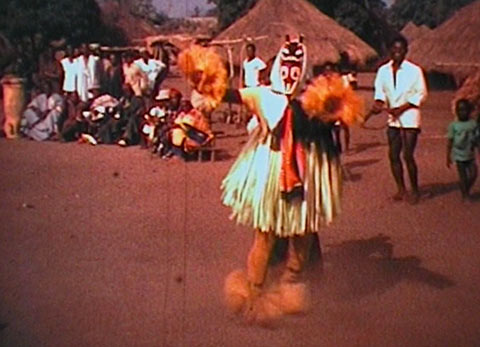 Wieso tragen die Leute an der Fasnacht Masken? Wie stellt die im Film vorgestellte Guggenmusik ihre «Grinden» her? Würdest du als «Huereaff» verkleidet an der Fasnacht durch die Gassen ziehen? Wenn ja, wieso? Wenn nein, wieso nicht? Als was gehst du an die Fasnacht? Welche Funktion übernimmt die Maskengestalt im Dorf der Guro an der Elfenbeinküste? Wer darf Maskenträger der Guro sein? Wieso? Wann erscheinen Maskengestalten in Afrika sonst noch? Wozu dient das Tragen von Masken weiter? Wann und wo sind die Masken der Commedia dell’Arte erstmals aufgetaucht? Nenne einige Figuren und ihre Charaktereigenschaften! Was reizt am Maskenspiel? Wozu ist die Maske da? Welche Masken trägst du im Alltag? Wieso tragen die Leute an der Fasnacht Masken? Wie stellt die im Film vorgestellte Guggenmusik ihre «Grinden» her? Würdest du als «Huereaff» verkleidet an der Fasnacht durch die Gassen ziehen? Wenn ja, wieso? Wenn nein, wieso nicht? Als was gehst du an die Fasnacht? Welche Funktion übernimmt die Maskengestalt im Dorf der Guro an der Elfenbeinküste? Wer darf Maskenträger der Guro sein? Wieso? Wann erscheinen Maskengestalten in Afrika sonst noch? Wozu dient das Tragen von Masken weiter? Wann und wo sind die Masken der Commedia dell’Arte erstmals aufgetaucht? Nenne einige Figuren und ihre Charaktereigenschaften! Was reizt am Maskenspiel? Wozu ist die Maske da? Welche Masken trägst du im Alltag? Wieso tragen die Leute an der Fasnacht Masken? Wie stellt die im Film vorgestellte Guggenmusik ihre «Grinden» her? Würdest du als «Huereaff» verkleidet an der Fasnacht durch die Gassen ziehen? Wenn ja, wieso? Wenn nein, wieso nicht? Als was gehst du an die Fasnacht? Welche Funktion übernimmt die Maskengestalt im Dorf der Guro an der Elfenbeinküste? Wer darf Maskenträger der Guro sein? Wieso? Wann erscheinen Maskengestalten in Afrika sonst noch? Wozu dient das Tragen von Masken weiter? Wann und wo sind die Masken der Commedia dell’Arte erstmals aufgetaucht? Nenne einige Figuren und ihre Charaktereigenschaften! Was reizt am Maskenspiel? Wozu ist die Maske da? Welche Masken trägst du im Alltag? Wieso tragen die Leute an der Fasnacht Masken? Wie stellt die im Film vorgestellte Guggenmusik ihre «Grinden» her? Würdest du als «Huereaff» verkleidet an der Fasnacht durch die Gassen ziehen? Wenn ja, wieso? Wenn nein, wieso nicht? Als was gehst du an die Fasnacht? Welche Funktion übernimmt die Maskengestalt im Dorf der Guro an der Elfenbeinküste? Wer darf Maskenträger der Guro sein? Wieso? Wann erscheinen Maskengestalten in Afrika sonst noch? Wozu dient das Tragen von Masken weiter? Wann und wo sind die Masken der Commedia dell’Arte erstmals aufgetaucht? Nenne einige Figuren und ihre Charaktereigenschaften! Was reizt am Maskenspiel? Wozu ist die Maske da? Welche Masken trägst du im Alltag? Wieso tragen die Leute an der Fasnacht Masken? Wie stellt die im Film vorgestellte Guggenmusik ihre «Grinden» her? Würdest du als «Huereaff» verkleidet an der Fasnacht durch die Gassen ziehen? Wenn ja, wieso? Wenn nein, wieso nicht? Als was gehst du an die Fasnacht? Welche Funktion übernimmt die Maskengestalt im Dorf der Guro an der Elfenbeinküste? Wer darf Maskenträger der Guro sein? Wieso? Wann erscheinen Maskengestalten in Afrika sonst noch? Wozu dient das Tragen von Masken weiter? Wann und wo sind die Masken der Commedia dell’Arte erstmals aufgetaucht? Nenne einige Figuren und ihre Charaktereigenschaften! Was reizt am Maskenspiel? Wozu ist die Maske da? Welche Masken trägst du im Alltag? Wieso tragen die Leute an der Fasnacht Masken? Wie stellt die im Film vorgestellte Guggenmusik ihre «Grinden» her? Würdest du als «Huereaff» verkleidet an der Fasnacht durch die Gassen ziehen? Wenn ja, wieso? Wenn nein, wieso nicht? Als was gehst du an die Fasnacht? Welche Funktion übernimmt die Maskengestalt im Dorf der Guro an der Elfenbeinküste? Wer darf Maskenträger der Guro sein? Wieso? Wann erscheinen Maskengestalten in Afrika sonst noch? Wozu dient das Tragen von Masken weiter? Wann und wo sind die Masken der Commedia dell’Arte erstmals aufgetaucht? Nenne einige Figuren und ihre Charaktereigenschaften! Was reizt am Maskenspiel? Wozu ist die Maske da? Welche Masken trägst du im Alltag? Wieso tragen die Leute an der Fasnacht Masken? Wie stellt die im Film vorgestellte Guggenmusik ihre «Grinden» her? Würdest du als «Huereaff» verkleidet an der Fasnacht durch die Gassen ziehen? Wenn ja, wieso? Wenn nein, wieso nicht? Als was gehst du an die Fasnacht? Welche Funktion übernimmt die Maskengestalt im Dorf der Guro an der Elfenbeinküste? Wer darf Maskenträger der Guro sein? Wieso? Wann erscheinen Maskengestalten in Afrika sonst noch? Wozu dient das Tragen von Masken weiter? Wann und wo sind die Masken der Commedia dell’Arte erstmals aufgetaucht? Nenne einige Figuren und ihre Charaktereigenschaften! Was reizt am Maskenspiel? Wozu ist die Maske da? Welche Masken trägst du im Alltag? Wieso tragen die Leute an der Fasnacht Masken? Wie stellt die im Film vorgestellte Guggenmusik ihre «Grinden» her? Würdest du als «Huereaff» verkleidet an der Fasnacht durch die Gassen ziehen? Wenn ja, wieso? Wenn nein, wieso nicht? Als was gehst du an die Fasnacht? Welche Funktion übernimmt die Maskengestalt im Dorf der Guro an der Elfenbeinküste? Wer darf Maskenträger der Guro sein? Wieso? Wann erscheinen Maskengestalten in Afrika sonst noch? Wozu dient das Tragen von Masken weiter? Wann und wo sind die Masken der Commedia dell’Arte erstmals aufgetaucht? Nenne einige Figuren und ihre Charaktereigenschaften! Was reizt am Maskenspiel? Wozu ist die Maske da? Welche Masken trägst du im Alltag? Wieso tragen die Leute an der Fasnacht Masken? Wie stellt die im Film vorgestellte Guggenmusik ihre «Grinden» her? Würdest du als «Huereaff» verkleidet an der Fasnacht durch die Gassen ziehen? Wenn ja, wieso? Wenn nein, wieso nicht? Als was gehst du an die Fasnacht? Welche Funktion übernimmt die Maskengestalt im Dorf der Guro an der Elfenbeinküste? Wer darf Maskenträger der Guro sein? Wieso? Wann erscheinen Maskengestalten in Afrika sonst noch? Wozu dient das Tragen von Masken weiter? Wann und wo sind die Masken der Commedia dell’Arte erstmals aufgetaucht? Nenne einige Figuren und ihre Charaktereigenschaften! Was reizt am Maskenspiel? Wozu ist die Maske da? Welche Masken trägst du im Alltag? Wieso tragen die Leute an der Fasnacht Masken? Wie stellt die im Film vorgestellte Guggenmusik ihre «Grinden» her? Würdest du als «Huereaff» verkleidet an der Fasnacht durch die Gassen ziehen? Wenn ja, wieso? Wenn nein, wieso nicht? Als was gehst du an die Fasnacht? Welche Funktion übernimmt die Maskengestalt im Dorf der Guro an der Elfenbeinküste? Wer darf Maskenträger der Guro sein? Wieso? Wann erscheinen Maskengestalten in Afrika sonst noch? Wozu dient das Tragen von Masken weiter? Wann und wo sind die Masken der Commedia dell’Arte erstmals aufgetaucht? Nenne einige Figuren und ihre Charaktereigenschaften! Was reizt am Maskenspiel? Wozu ist die Maske da? Welche Masken trägst du im Alltag? Wieso tragen die Leute an der Fasnacht Masken? Wie stellt die im Film vorgestellte Guggenmusik ihre «Grinden» her? Würdest du als «Huereaff» verkleidet an der Fasnacht durch die Gassen ziehen? Wenn ja, wieso? Wenn nein, wieso nicht? Als was gehst du an die Fasnacht? Welche Funktion übernimmt die Maskengestalt im Dorf der Guro an der Elfenbeinküste? Wer darf Maskenträger der Guro sein? Wieso? Wann erscheinen Maskengestalten in Afrika sonst noch? Wozu dient das Tragen von Masken weiter? Wann und wo sind die Masken der Commedia dell’Arte erstmals aufgetaucht? Nenne einige Figuren und ihre Charaktereigenschaften! Was reizt am Maskenspiel? Wozu ist die Maske da? Welche Masken trägst du im Alltag? Wieso tragen die Leute an der Fasnacht Masken? Wie stellt die im Film vorgestellte Guggenmusik ihre «Grinden» her? Würdest du als «Huereaff» verkleidet an der Fasnacht durch die Gassen ziehen? Wenn ja, wieso? Wenn nein, wieso nicht? Als was gehst du an die Fasnacht? Welche Funktion übernimmt die Maskengestalt im Dorf der Guro an der Elfenbeinküste? Wer darf Maskenträger der Guro sein? Wieso? Wann erscheinen Maskengestalten in Afrika sonst noch? Wozu dient das Tragen von Masken weiter? Wann und wo sind die Masken der Commedia dell’Arte erstmals aufgetaucht? Nenne einige Figuren und ihre Charaktereigenschaften! Was reizt am Maskenspiel? Wozu ist die Maske da? Welche Masken trägst du im Alltag? Wieso tragen die Leute an der Fasnacht Masken? Wie stellt die im Film vorgestellte Guggenmusik ihre «Grinden» her? Würdest du als «Huereaff» verkleidet an der Fasnacht durch die Gassen ziehen? Wenn ja, wieso? Wenn nein, wieso nicht? Als was gehst du an die Fasnacht? Welche Funktion übernimmt die Maskengestalt im Dorf der Guro an der Elfenbeinküste? Wer darf Maskenträger der Guro sein? Wieso? Wann erscheinen Maskengestalten in Afrika sonst noch? Wozu dient das Tragen von Masken weiter? Wann und wo sind die Masken der Commedia dell’Arte erstmals aufgetaucht? Nenne einige Figuren und ihre Charaktereigenschaften! Was reizt am Maskenspiel? Wozu ist die Maske da? Welche Masken trägst du im Alltag? Wieso tragen die Leute an der Fasnacht Masken? Wie stellt die im Film vorgestellte Guggenmusik ihre «Grinden» her? Würdest du als «Huereaff» verkleidet an der Fasnacht durch die Gassen ziehen? Wenn ja, wieso? Wenn nein, wieso nicht? Als was gehst du an die Fasnacht? Welche Funktion übernimmt die Maskengestalt im Dorf der Guro an der Elfenbeinküste? Wer darf Maskenträger der Guro sein? Wieso? Wann erscheinen Maskengestalten in Afrika sonst noch? Wozu dient das Tragen von Masken weiter? Wann und wo sind die Masken der Commedia dell’Arte erstmals aufgetaucht? Nenne einige Figuren und ihre Charaktereigenschaften! Was reizt am Maskenspiel? Wozu ist die Maske da? Welche Masken trägst du im Alltag? Wieso tragen die Leute an der Fasnacht Masken? Wie stellt die im Film vorgestellte Guggenmusik ihre «Grinden» her? Würdest du als «Huereaff» verkleidet an der Fasnacht durch die Gassen ziehen? Wenn ja, wieso? Wenn nein, wieso nicht? Als was gehst du an die Fasnacht? Welche Funktion übernimmt die Maskengestalt im Dorf der Guro an der Elfenbeinküste? Wer darf Maskenträger der Guro sein? Wieso? Wann erscheinen Maskengestalten in Afrika sonst noch? Wozu dient das Tragen von Masken weiter? Wann und wo sind die Masken der Commedia dell’Arte erstmals aufgetaucht? Nenne einige Figuren und ihre Charaktereigenschaften! Was reizt am Maskenspiel? Wozu ist die Maske da? Welche Masken trägst du im Alltag? Wieso tragen die Leute an der Fasnacht Masken? Wie stellt die im Film vorgestellte Guggenmusik ihre «Grinden» her? Würdest du als «Huereaff» verkleidet an der Fasnacht durch die Gassen ziehen? Wenn ja, wieso? Wenn nein, wieso nicht? Als was gehst du an die Fasnacht? Welche Funktion übernimmt die Maskengestalt im Dorf der Guro an der Elfenbeinküste? Wer darf Maskenträger der Guro sein? Wieso? Wann erscheinen Maskengestalten in Afrika sonst noch? Wozu dient das Tragen von Masken weiter? Wann und wo sind die Masken der Commedia dell’Arte erstmals aufgetaucht? Nenne einige Figuren und ihre Charaktereigenschaften! Was reizt am Maskenspiel? Wozu ist die Maske da? Welche Masken trägst du im Alltag? Wieso tragen die Leute an der Fasnacht Masken? Wie stellt die im Film vorgestellte Guggenmusik ihre «Grinden» her? Würdest du als «Huereaff» verkleidet an der Fasnacht durch die Gassen ziehen? Wenn ja, wieso? Wenn nein, wieso nicht? Als was gehst du an die Fasnacht? Welche Funktion übernimmt die Maskengestalt im Dorf der Guro an der Elfenbeinküste? Wer darf Maskenträger der Guro sein? Wieso? Wann erscheinen Maskengestalten in Afrika sonst noch? Wozu dient das Tragen von Masken weiter? Wann und wo sind die Masken der Commedia dell’Arte erstmals aufgetaucht? Nenne einige Figuren und ihre Charaktereigenschaften! Was reizt am Maskenspiel? Wozu ist die Maske da? Welche Masken trägst du im Alltag? Wieso tragen die Leute an der Fasnacht Masken? Wie stellt die im Film vorgestellte Guggenmusik ihre «Grinden» her? Würdest du als «Huereaff» verkleidet an der Fasnacht durch die Gassen ziehen? Wenn ja, wieso? Wenn nein, wieso nicht? Als was gehst du an die Fasnacht? Welche Funktion übernimmt die Maskengestalt im Dorf der Guro an der Elfenbeinküste? Wer darf Maskenträger der Guro sein? Wieso? Wann erscheinen Maskengestalten in Afrika sonst noch? Wozu dient das Tragen von Masken weiter? Wann und wo sind die Masken der Commedia dell’Arte erstmals aufgetaucht? Nenne einige Figuren und ihre Charaktereigenschaften! Was reizt am Maskenspiel? Wozu ist die Maske da? Welche Masken trägst du im Alltag? Wieso tragen die Leute an der Fasnacht Masken? Wie stellt die im Film vorgestellte Guggenmusik ihre «Grinden» her? Würdest du als «Huereaff» verkleidet an der Fasnacht durch die Gassen ziehen? Wenn ja, wieso? Wenn nein, wieso nicht? Als was gehst du an die Fasnacht? Welche Funktion übernimmt die Maskengestalt im Dorf der Guro an der Elfenbeinküste? Wer darf Maskenträger der Guro sein? Wieso? Wann erscheinen Maskengestalten in Afrika sonst noch? Wozu dient das Tragen von Masken weiter? Wann und wo sind die Masken der Commedia dell’Arte erstmals aufgetaucht? Nenne einige Figuren und ihre Charaktereigenschaften! Was reizt am Maskenspiel? Wozu ist die Maske da? Welche Masken trägst du im Alltag? Wieso tragen die Leute an der Fasnacht Masken? Wie stellt die im Film vorgestellte Guggenmusik ihre «Grinden» her? Würdest du als «Huereaff» verkleidet an der Fasnacht durch die Gassen ziehen? Wenn ja, wieso? Wenn nein, wieso nicht? Als was gehst du an die Fasnacht? Welche Funktion übernimmt die Maskengestalt im Dorf der Guro an der Elfenbeinküste? Wer darf Maskenträger der Guro sein? Wieso? Wann erscheinen Maskengestalten in Afrika sonst noch? Wozu dient das Tragen von Masken weiter? Wann und wo sind die Masken der Commedia dell’Arte erstmals aufgetaucht? Nenne einige Figuren und ihre Charaktereigenschaften! Was reizt am Maskenspiel? Wozu ist die Maske da? Welche Masken trägst du im Alltag? Wieso tragen die Leute an der Fasnacht Masken? Wie stellt die im Film vorgestellte Guggenmusik ihre «Grinden» her? Würdest du als «Huereaff» verkleidet an der Fasnacht durch die Gassen ziehen? Wenn ja, wieso? Wenn nein, wieso nicht? Als was gehst du an die Fasnacht? Welche Funktion übernimmt die Maskengestalt im Dorf der Guro an der Elfenbeinküste? Wer darf Maskenträger der Guro sein? Wieso? Wann erscheinen Maskengestalten in Afrika sonst noch? Wozu dient das Tragen von Masken weiter? Wann und wo sind die Masken der Commedia dell’Arte erstmals aufgetaucht? Nenne einige Figuren und ihre Charaktereigenschaften! Was reizt am Maskenspiel? Wozu ist die Maske da? Welche Masken trägst du im Alltag? Wieso tragen die Leute an der Fasnacht Masken? Wie stellt die im Film vorgestellte Guggenmusik ihre «Grinden» her? Würdest du als «Huereaff» verkleidet an der Fasnacht durch die Gassen ziehen? Wenn ja, wieso? Wenn nein, wieso nicht? Als was gehst du an die Fasnacht? Welche Funktion übernimmt die Maskengestalt im Dorf der Guro an der Elfenbeinküste? Wer darf Maskenträger der Guro sein? Wieso? Wann erscheinen Maskengestalten in Afrika sonst noch? Wozu dient das Tragen von Masken weiter? Wann und wo sind die Masken der Commedia dell’Arte erstmals aufgetaucht? Nenne einige Figuren und ihre Charaktereigenschaften! Was reizt am Maskenspiel? Wozu ist die Maske da? Welche Masken trägst du im Alltag? Wieso tragen die Leute an der Fasnacht Masken? Wie stellt die im Film vorgestellte Guggenmusik ihre «Grinden» her? Würdest du als «Huereaff» verkleidet an der Fasnacht durch die Gassen ziehen? Wenn ja, wieso? Wenn nein, wieso nicht? Als was gehst du an die Fasnacht? Welche Funktion übernimmt die Maskengestalt im Dorf der Guro an der Elfenbeinküste? Wer darf Maskenträger der Guro sein? Wieso? Wann erscheinen Maskengestalten in Afrika sonst noch? Wozu dient das Tragen von Masken weiter? Wann und wo sind die Masken der Commedia dell’Arte erstmals aufgetaucht? Nenne einige Figuren und ihre Charaktereigenschaften! Was reizt am Maskenspiel? Wozu ist die Maske da? Welche Masken trägst du im Alltag? Wieso tragen die Leute an der Fasnacht Masken? Wie stellt die im Film vorgestellte Guggenmusik ihre «Grinden» her? Würdest du als «Huereaff» verkleidet an der Fasnacht durch die Gassen ziehen? Wenn ja, wieso? Wenn nein, wieso nicht? Als was gehst du an die Fasnacht? Welche Funktion übernimmt die Maskengestalt im Dorf der Guro an der Elfenbeinküste? Wer darf Maskenträger der Guro sein? Wieso? Wann erscheinen Maskengestalten in Afrika sonst noch? Wozu dient das Tragen von Masken weiter? Wann und wo sind die Masken der Commedia dell’Arte erstmals aufgetaucht? Nenne einige Figuren und ihre Charaktereigenschaften! Was reizt am Maskenspiel? Wozu ist die Maske da? Welche Masken trägst du im Alltag? Wieso tragen die Leute an der Fasnacht Masken? Wie stellt die im Film vorgestellte Guggenmusik ihre «Grinden» her? Würdest du als «Huereaff» verkleidet an der Fasnacht durch die Gassen ziehen? Wenn ja, wieso? Wenn nein, wieso nicht? Als was gehst du an die Fasnacht? Welche Funktion übernimmt die Maskengestalt im Dorf der Guro an der Elfenbeinküste? Wer darf Maskenträger der Guro sein? Wieso? Wann erscheinen Maskengestalten in Afrika sonst noch? Wozu dient das Tragen von Masken weiter? Wann und wo sind die Masken der Commedia dell’Arte erstmals aufgetaucht? Nenne einige Figuren und ihre Charaktereigenschaften! Was reizt am Maskenspiel? Wozu ist die Maske da? Welche Masken trägst du im Alltag? Wieso tragen die Leute an der Fasnacht Masken? Wie stellt die im Film vorgestellte Guggenmusik ihre «Grinden» her? Würdest du als «Huereaff» verkleidet an der Fasnacht durch die Gassen ziehen? Wenn ja, wieso? Wenn nein, wieso nicht? Als was gehst du an die Fasnacht? Welche Funktion übernimmt die Maskengestalt im Dorf der Guro an der Elfenbeinküste? Wer darf Maskenträger der Guro sein? Wieso? Wann erscheinen Maskengestalten in Afrika sonst noch? Wozu dient das Tragen von Masken weiter? Wann und wo sind die Masken der Commedia dell’Arte erstmals aufgetaucht? Nenne einige Figuren und ihre Charaktereigenschaften! Was reizt am Maskenspiel? Wozu ist die Maske da? Welche Masken trägst du im Alltag? Wieso tragen die Leute an der Fasnacht Masken? Wie stellt die im Film vorgestellte Guggenmusik ihre «Grinden» her? Würdest du als «Huereaff» verkleidet an der Fasnacht durch die Gassen ziehen? Wenn ja, wieso? Wenn nein, wieso nicht? Als was gehst du an die Fasnacht? Welche Funktion übernimmt die Maskengestalt im Dorf der Guro an der Elfenbeinküste? Wer darf Maskenträger der Guro sein? Wieso? Wann erscheinen Maskengestalten in Afrika sonst noch? Wozu dient das Tragen von Masken weiter? Wann und wo sind die Masken der Commedia dell’Arte erstmals aufgetaucht? Nenne einige Figuren und ihre Charaktereigenschaften! Was reizt am Maskenspiel? Wozu ist die Maske da? Welche Masken trägst du im Alltag? Wieso tragen die Leute an der Fasnacht Masken? Wie stellt die im Film vorgestellte Guggenmusik ihre «Grinden» her? Würdest du als «Huereaff» verkleidet an der Fasnacht durch die Gassen ziehen? Wenn ja, wieso? Wenn nein, wieso nicht? Als was gehst du an die Fasnacht? Welche Funktion übernimmt die Maskengestalt im Dorf der Guro an der Elfenbeinküste? Wer darf Maskenträger der Guro sein? Wieso? Wann erscheinen Maskengestalten in Afrika sonst noch? Wozu dient das Tragen von Masken weiter? Wann und wo sind die Masken der Commedia dell’Arte erstmals aufgetaucht? Nenne einige Figuren und ihre Charaktereigenschaften! Was reizt am Maskenspiel? Wozu ist die Maske da? Welche Masken trägst du im Alltag? Wieso tragen die Leute an der Fasnacht Masken? Wie stellt die im Film vorgestellte Guggenmusik ihre «Grinden» her? Würdest du als «Huereaff» verkleidet an der Fasnacht durch die Gassen ziehen? Wenn ja, wieso? Wenn nein, wieso nicht? Als was gehst du an die Fasnacht? Welche Funktion übernimmt die Maskengestalt im Dorf der Guro an der Elfenbeinküste? Wer darf Maskenträger der Guro sein? Wieso? Wann erscheinen Maskengestalten in Afrika sonst noch? Wozu dient das Tragen von Masken weiter? Wann und wo sind die Masken der Commedia dell’Arte erstmals aufgetaucht? Nenne einige Figuren und ihre Charaktereigenschaften! Was reizt am Maskenspiel? Wozu ist die Maske da? Welche Masken trägst du im Alltag? Wieso tragen die Leute an der Fasnacht Masken? Wie stellt die im Film vorgestellte Guggenmusik ihre «Grinden» her? Würdest du als «Huereaff» verkleidet an der Fasnacht durch die Gassen ziehen? Wenn ja, wieso? Wenn nein, wieso nicht? Als was gehst du an die Fasnacht? Welche Funktion übernimmt die Maskengestalt im Dorf der Guro an der Elfenbeinküste? Wer darf Maskenträger der Guro sein? Wieso? Wann erscheinen Maskengestalten in Afrika sonst noch? Wozu dient das Tragen von Masken weiter? Wann und wo sind die Masken der Commedia dell’Arte erstmals aufgetaucht? Nenne einige Figuren und ihre Charaktereigenschaften! Was reizt am Maskenspiel? Wozu ist die Maske da? Welche Masken trägst du im Alltag? Wieso tragen die Leute an der Fasnacht Masken? Wie stellt die im Film vorgestellte Guggenmusik ihre «Grinden» her? Würdest du als «Huereaff» verkleidet an der Fasnacht durch die Gassen ziehen? Wenn ja, wieso? Wenn nein, wieso nicht? Als was gehst du an die Fasnacht? Welche Funktion übernimmt die Maskengestalt im Dorf der Guro an der Elfenbeinküste? Wer darf Maskenträger der Guro sein? Wieso? Wann erscheinen Maskengestalten in Afrika sonst noch? Wozu dient das Tragen von Masken weiter? Wann und wo sind die Masken der Commedia dell’Arte erstmals aufgetaucht? Nenne einige Figuren und ihre Charaktereigenschaften! Was reizt am Maskenspiel? Wozu ist die Maske da? Welche Masken trägst du im Alltag? Wieso tragen die Leute an der Fasnacht Masken? Wie stellt die im Film vorgestellte Guggenmusik ihre «Grinden» her? Würdest du als «Huereaff» verkleidet an der Fasnacht durch die Gassen ziehen? Wenn ja, wieso? Wenn nein, wieso nicht? Als was gehst du an die Fasnacht? Welche Funktion übernimmt die Maskengestalt im Dorf der Guro an der Elfenbeinküste? Wer darf Maskenträger der Guro sein? Wieso? Wann erscheinen Maskengestalten in Afrika sonst noch? Wozu dient das Tragen von Masken weiter? Wann und wo sind die Masken der Commedia dell’Arte erstmals aufgetaucht? Nenne einige Figuren und ihre Charaktereigenschaften! Was reizt am Maskenspiel? Wozu ist die Maske da? Welche Masken trägst du im Alltag? Wieso tragen die Leute an der Fasnacht Masken? Wie stellt die im Film vorgestellte Guggenmusik ihre «Grinden» her? Würdest du als «Huereaff» verkleidet an der Fasnacht durch die Gassen ziehen? Wenn ja, wieso? Wenn nein, wieso nicht? Als was gehst du an die Fasnacht? Welche Funktion übernimmt die Maskengestalt im Dorf der Guro an der Elfenbeinküste? Wer darf Maskenträger der Guro sein? Wieso? Wann erscheinen Maskengestalten in Afrika sonst noch? Wozu dient das Tragen von Masken weiter? Wann und wo sind die Masken der Commedia dell’Arte erstmals aufgetaucht? Nenne einige Figuren und ihre Charaktereigenschaften! Was reizt am Maskenspiel? Wozu ist die Maske da? Welche Masken trägst du im Alltag? Wieso tragen die Leute an der Fasnacht Masken? Wie stellt die im Film vorgestellte Guggenmusik ihre «Grinden» her? Würdest du als «Huereaff» verkleidet an der Fasnacht durch die Gassen ziehen? Wenn ja, wieso? Wenn nein, wieso nicht? Als was gehst du an die Fasnacht? Welche Funktion übernimmt die Maskengestalt im Dorf der Guro an der Elfenbeinküste? Wer darf Maskenträger der Guro sein? Wieso? Wann erscheinen Maskengestalten in Afrika sonst noch? Wozu dient das Tragen von Masken weiter? Wann und wo sind die Masken der Commedia dell’Arte erstmals aufgetaucht? Nenne einige Figuren und ihre Charaktereigenschaften! Was reizt am Maskenspiel? Wozu ist die Maske da? Welche Masken trägst du im Alltag? Wieso tragen die Leute an der Fasnacht Masken? Wie stellt die im Film vorgestellte Guggenmusik ihre «Grinden» her? Würdest du als «Huereaff» verkleidet an der Fasnacht durch die Gassen ziehen? Wenn ja, wieso? Wenn nein, wieso nicht? Als was gehst du an die Fasnacht? Welche Funktion übernimmt die Maskengestalt im Dorf der Guro an der Elfenbeinküste? Wer darf Maskenträger der Guro sein? Wieso? Wann erscheinen Maskengestalten in Afrika sonst noch? Wozu dient das Tragen von Masken weiter? Wann und wo sind die Masken der Commedia dell’Arte erstmals aufgetaucht? Nenne einige Figuren und ihre Charaktereigenschaften! Was reizt am Maskenspiel? Wozu ist die Maske da? Welche Masken trägst du im Alltag? Wieso tragen die Leute an der Fasnacht Masken? Wie stellt die im Film vorgestellte Guggenmusik ihre «Grinden» her? Würdest du als «Huereaff» verkleidet an der Fasnacht durch die Gassen ziehen? Wenn ja, wieso? Wenn nein, wieso nicht? Als was gehst du an die Fasnacht? Welche Funktion übernimmt die Maskengestalt im Dorf der Guro an der Elfenbeinküste? Wer darf Maskenträger der Guro sein? Wieso? Wann erscheinen Maskengestalten in Afrika sonst noch? Wozu dient das Tragen von Masken weiter? Wann und wo sind die Masken der Commedia dell’Arte erstmals aufgetaucht? Nenne einige Figuren und ihre Charaktereigenschaften! Was reizt am Maskenspiel? Wozu ist die Maske da? Welche Masken trägst du im Alltag? Wieso tragen die Leute an der Fasnacht Masken? Wie stellt die im Film vorgestellte Guggenmusik ihre «Grinden» her? Würdest du als «Huereaff» verkleidet an der Fasnacht durch die Gassen ziehen? Wenn ja, wieso? Wenn nein, wieso nicht? Als was gehst du an die Fasnacht? Welche Funktion übernimmt die Maskengestalt im Dorf der Guro an der Elfenbeinküste? Wer darf Maskenträger der Guro sein? Wieso? Wann erscheinen Maskengestalten in Afrika sonst noch? Wozu dient das Tragen von Masken weiter? Wann und wo sind die Masken der Commedia dell’Arte erstmals aufgetaucht? Nenne einige Figuren und ihre Charaktereigenschaften! Was reizt am Maskenspiel? Wozu ist die Maske da? Welche Masken trägst du im Alltag? Wieso tragen die Leute an der Fasnacht Masken? Wie stellt die im Film vorgestellte Guggenmusik ihre «Grinden» her? Würdest du als «Huereaff» verkleidet an der Fasnacht durch die Gassen ziehen? Wenn ja, wieso? Wenn nein, wieso nicht? Als was gehst du an die Fasnacht? Welche Funktion übernimmt die Maskengestalt im Dorf der Guro an der Elfenbeinküste? Wer darf Maskenträger der Guro sein? Wieso? Wann erscheinen Maskengestalten in Afrika sonst noch? Wozu dient das Tragen von Masken weiter? Wann und wo sind die Masken der Commedia dell’Arte erstmals aufgetaucht? Nenne einige Figuren und ihre Charaktereigenschaften! Was reizt am Maskenspiel? Wozu ist die Maske da? Welche Masken trägst du im Alltag? Wieso tragen die Leute an der Fasnacht Masken? Wie stellt die im Film vorgestellte Guggenmusik ihre «Grinden» her? Würdest du als «Huereaff» verkleidet an der Fasnacht durch die Gassen ziehen? Wenn ja, wieso? Wenn nein, wieso nicht? Als was gehst du an die Fasnacht? Welche Funktion übernimmt die Maskengestalt im Dorf der Guro an der Elfenbeinküste? Wer darf Maskenträger der Guro sein? Wieso? Wann erscheinen Maskengestalten in Afrika sonst noch? Wozu dient das Tragen von Masken weiter? Wann und wo sind die Masken der Commedia dell’Arte erstmals aufgetaucht? Nenne einige Figuren und ihre Charaktereigenschaften! Was reizt am Maskenspiel? Wozu ist die Maske da? Welche Masken trägst du im Alltag? Wieso tragen die Leute an der Fasnacht Masken? Wie stellt die im Film vorgestellte Guggenmusik ihre «Grinden» her? Würdest du als «Huereaff» verkleidet an der Fasnacht durch die Gassen ziehen? Wenn ja, wieso? Wenn nein, wieso nicht? Als was gehst du an die Fasnacht? Welche Funktion übernimmt die Maskengestalt im Dorf der Guro an der Elfenbeinküste? Wer darf Maskenträger der Guro sein? Wieso? Wann erscheinen Maskengestalten in Afrika sonst noch? Wozu dient das Tragen von Masken weiter? Wann und wo sind die Masken der Commedia dell’Arte erstmals aufgetaucht? Nenne einige Figuren und ihre Charaktereigenschaften! Was reizt am Maskenspiel? Wozu ist die Maske da? Welche Masken trägst du im Alltag? Wieso tragen die Leute an der Fasnacht Masken? Wie stellt die im Film vorgestellte Guggenmusik ihre «Grinden» her? Würdest du als «Huereaff» verkleidet an der Fasnacht durch die Gassen ziehen? Wenn ja, wieso? Wenn nein, wieso nicht? Als was gehst du an die Fasnacht? Welche Funktion übernimmt die Maskengestalt im Dorf der Guro an der Elfenbeinküste? Wer darf Maskenträger der Guro sein? Wieso? Wann erscheinen Maskengestalten in Afrika sonst noch? Wozu dient das Tragen von Masken weiter? Wann und wo sind die Masken der Commedia dell’Arte erstmals aufgetaucht? Nenne einige Figuren und ihre Charaktereigenschaften! Was reizt am Maskenspiel? Wozu ist die Maske da? Welche Masken trägst du im Alltag? Wieso tragen die Leute an der Fasnacht Masken? Wie stellt die im Film vorgestellte Guggenmusik ihre «Grinden» her? Würdest du als «Huereaff» verkleidet an der Fasnacht durch die Gassen ziehen? Wenn ja, wieso? Wenn nein, wieso nicht? Als was gehst du an die Fasnacht? Welche Funktion übernimmt die Maskengestalt im Dorf der Guro an der Elfenbeinküste? Wer darf Maskenträger der Guro sein? Wieso? Wann erscheinen Maskengestalten in Afrika sonst noch? Wozu dient das Tragen von Masken weiter? Wann und wo sind die Masken der Commedia dell’Arte erstmals aufgetaucht? Nenne einige Figuren und ihre Charaktereigenschaften! Was reizt am Maskenspiel? Wozu ist die Maske da? Welche Masken trägst du im Alltag? Wieso tragen die Leute an der Fasnacht Masken? Wie stellt die im Film vorgestellte Guggenmusik ihre «Grinden» her? Würdest du als «Huereaff» verkleidet an der Fasnacht durch die Gassen ziehen? Wenn ja, wieso? Wenn nein, wieso nicht? Als was gehst du an die Fasnacht? Welche Funktion übernimmt die Maskengestalt im Dorf der Guro an der Elfenbeinküste? Wer darf Maskenträger der Guro sein? Wieso? Wann erscheinen Maskengestalten in Afrika sonst noch? Wozu dient das Tragen von Masken weiter? Wann und wo sind die Masken der Commedia dell’Arte erstmals aufgetaucht? Nenne einige Figuren und ihre Charaktereigenschaften! Was reizt am Maskenspiel? Wozu ist die Maske da? Welche Masken trägst du im Alltag? Wieso tragen die Leute an der Fasnacht Masken? Wie stellt die im Film vorgestellte Guggenmusik ihre «Grinden» her? Würdest du als «Huereaff» verkleidet an der Fasnacht durch die Gassen ziehen? Wenn ja, wieso? Wenn nein, wieso nicht? Als was gehst du an die Fasnacht? Welche Funktion übernimmt die Maskengestalt im Dorf der Guro an der Elfenbeinküste? Wer darf Maskenträger der Guro sein? Wieso? Wann erscheinen Maskengestalten in Afrika sonst noch? Wozu dient das Tragen von Masken weiter? Wann und wo sind die Masken der Commedia dell’Arte erstmals aufgetaucht? Nenne einige Figuren und ihre Charaktereigenschaften! Was reizt am Maskenspiel? Wozu ist die Maske da? Welche Masken trägst du im Alltag? Wieso tragen die Leute an der Fasnacht Masken? Wie stellt die im Film vorgestellte Guggenmusik ihre «Grinden» her? Würdest du als «Huereaff» verkleidet an der Fasnacht durch die Gassen ziehen? Wenn ja, wieso? Wenn nein, wieso nicht? Als was gehst du an die Fasnacht? Welche Funktion übernimmt die Maskengestalt im Dorf der Guro an der Elfenbeinküste? Wer darf Maskenträger der Guro sein? Wieso? Wann erscheinen Maskengestalten in Afrika sonst noch? Wozu dient das Tragen von Masken weiter? Wann und wo sind die Masken der Commedia dell’Arte erstmals aufgetaucht? Nenne einige Figuren und ihre Charaktereigenschaften! Was reizt am Maskenspiel? Wozu ist die Maske da? Welche Masken trägst du im Alltag? Wieso tragen die Leute an der Fasnacht Masken? Wie stellt die im Film vorgestellte Guggenmusik ihre «Grinden» her? Würdest du als «Huereaff» verkleidet an der Fasnacht durch die Gassen ziehen? Wenn ja, wieso? Wenn nein, wieso nicht? Als was gehst du an die Fasnacht? Welche Funktion übernimmt die Maskengestalt im Dorf der Guro an der Elfenbeinküste? Wer darf Maskenträger der Guro sein? Wieso? Wann erscheinen Maskengestalten in Afrika sonst noch? Wozu dient das Tragen von Masken weiter? Wann und wo sind die Masken der Commedia dell’Arte erstmals aufgetaucht? Nenne einige Figuren und ihre Charaktereigenschaften! Was reizt am Maskenspiel? Wozu ist die Maske da? Welche Masken trägst du im Alltag? Wieso tragen die Leute an der Fasnacht Masken? Wie stellt die im Film vorgestellte Guggenmusik ihre «Grinden» her? Würdest du als «Huereaff» verkleidet an der Fasnacht durch die Gassen ziehen? Wenn ja, wieso? Wenn nein, wieso nicht? Als was gehst du an die Fasnacht? Welche Funktion übernimmt die Maskengestalt im Dorf der Guro an der Elfenbeinküste? Wer darf Maskenträger der Guro sein? Wieso? Wann erscheinen Maskengestalten in Afrika sonst noch? Wozu dient das Tragen von Masken weiter? Wann und wo sind die Masken der Commedia dell’Arte erstmals aufgetaucht? Nenne einige Figuren und ihre Charaktereigenschaften! Was reizt am Maskenspiel? Wozu ist die Maske da? Welche Masken trägst du im Alltag? Wieso tragen die Leute an der Fasnacht Masken? Wie stellt die im Film vorgestellte Guggenmusik ihre «Grinden» her? Würdest du als «Huereaff» verkleidet an der Fasnacht durch die Gassen ziehen? Wenn ja, wieso? Wenn nein, wieso nicht? Als was gehst du an die Fasnacht? Welche Funktion übernimmt die Maskengestalt im Dorf der Guro an der Elfenbeinküste? Wer darf Maskenträger der Guro sein? Wieso? Wann erscheinen Maskengestalten in Afrika sonst noch? Wozu dient das Tragen von Masken weiter? Wann und wo sind die Masken der Commedia dell’Arte erstmals aufgetaucht? Nenne einige Figuren und ihre Charaktereigenschaften! Was reizt am Maskenspiel? Wozu ist die Maske da? Welche Masken trägst du im Alltag? Wieso tragen die Leute an der Fasnacht Masken? Wie stellt die im Film vorgestellte Guggenmusik ihre «Grinden» her? Würdest du als «Huereaff» verkleidet an der Fasnacht durch die Gassen ziehen? Wenn ja, wieso? Wenn nein, wieso nicht? Als was gehst du an die Fasnacht? Welche Funktion übernimmt die Maskengestalt im Dorf der Guro an der Elfenbeinküste? Wer darf Maskenträger der Guro sein? Wieso? Wann erscheinen Maskengestalten in Afrika sonst noch? Wozu dient das Tragen von Masken weiter? Wann und wo sind die Masken der Commedia dell’Arte erstmals aufgetaucht? Nenne einige Figuren und ihre Charaktereigenschaften! Was reizt am Maskenspiel? Wozu ist die Maske da? Welche Masken trägst du im Alltag? Wieso tragen die Leute an der Fasnacht Masken? Wie stellt die im Film vorgestellte Guggenmusik ihre «Grinden» her? Würdest du als «Huereaff» verkleidet an der Fasnacht durch die Gassen ziehen? Wenn ja, wieso? Wenn nein, wieso nicht? Als was gehst du an die Fasnacht? Welche Funktion übernimmt die Maskengestalt im Dorf der Guro an der Elfenbeinküste? Wer darf Maskenträger der Guro sein? Wieso? Wann erscheinen Maskengestalten in Afrika sonst noch? Wozu dient das Tragen von Masken weiter? Wann und wo sind die Masken der Commedia dell’Arte erstmals aufgetaucht? Nenne einige Figuren und ihre Charaktereigenschaften! Was reizt am Maskenspiel? Wozu ist die Maske da? Welche Masken trägst du im Alltag? Wieso tragen die Leute an der Fasnacht Masken? Wie stellt die im Film vorgestellte Guggenmusik ihre «Grinden» her? Würdest du als «Huereaff» verkleidet an der Fasnacht durch die Gassen ziehen? Wenn ja, wieso? Wenn nein, wieso nicht? Als was gehst du an die Fasnacht? Welche Funktion übernimmt die Maskengestalt im Dorf der Guro an der Elfenbeinküste? Wer darf Maskenträger der Guro sein? Wieso? Wann erscheinen Maskengestalten in Afrika sonst noch? Wozu dient das Tragen von Masken weiter? Wann und wo sind die Masken der Commedia dell’Arte erstmals aufgetaucht? Nenne einige Figuren und ihre Charaktereigenschaften! Was reizt am Maskenspiel? Wozu ist die Maske da? Welche Masken trägst du im Alltag? Wieso tragen die Leute an der Fasnacht Masken? Wie stellt die im Film vorgestellte Guggenmusik ihre «Grinden» her? Würdest du als «Huereaff» verkleidet an der Fasnacht durch die Gassen ziehen? Wenn ja, wieso? Wenn nein, wieso nicht? Als was gehst du an die Fasnacht? Welche Funktion übernimmt die Maskengestalt im Dorf der Guro an der Elfenbeinküste? Wer darf Maskenträger der Guro sein? Wieso? Wann erscheinen Maskengestalten in Afrika sonst noch? Wozu dient das Tragen von Masken weiter? Wann und wo sind die Masken der Commedia dell’Arte erstmals aufgetaucht? Nenne einige Figuren und ihre Charaktereigenschaften! Was reizt am Maskenspiel? Wozu ist die Maske da? Welche Masken trägst du im Alltag? Wieso tragen die Leute an der Fasnacht Masken? Wie stellt die im Film vorgestellte Guggenmusik ihre «Grinden» her? Würdest du als «Huereaff» verkleidet an der Fasnacht durch die Gassen ziehen? Wenn ja, wieso? Wenn nein, wieso nicht? Als was gehst du an die Fasnacht? Welche Funktion übernimmt die Maskengestalt im Dorf der Guro an der Elfenbeinküste? Wer darf Maskenträger der Guro sein? Wieso? Wann erscheinen Maskengestalten in Afrika sonst noch? Wozu dient das Tragen von Masken weiter? Wann und wo sind die Masken der Commedia dell’Arte erstmals aufgetaucht? Nenne einige Figuren und ihre Charaktereigenschaften! Was reizt am Maskenspiel? Wozu ist die Maske da? Welche Masken trägst du im Alltag? Wieso tragen die Leute an der Fasnacht Masken? Wie stellt die im Film vorgestellte Guggenmusik ihre «Grinden» her? Würdest du als «Huereaff» verkleidet an der Fasnacht durch die Gassen ziehen? Wenn ja, wieso? Wenn nein, wieso nicht? Als was gehst du an die Fasnacht? Welche Funktion übernimmt die Maskengestalt im Dorf der Guro an der Elfenbeinküste? Wer darf Maskenträger der Guro sein? Wieso? Wann erscheinen Maskengestalten in Afrika sonst noch? Wozu dient das Tragen von Masken weiter? Wann und wo sind die Masken der Commedia dell’Arte erstmals aufgetaucht? Nenne einige Figuren und ihre Charaktereigenschaften! Was reizt am Maskenspiel? Wozu ist die Maske da? Welche Masken trägst du im Alltag? Wieso tragen die Leute an der Fasnacht Masken? Wie stellt die im Film vorgestellte Guggenmusik ihre «Grinden» her? Würdest du als «Huereaff» verkleidet an der Fasnacht durch die Gassen ziehen? Wenn ja, wieso? Wenn nein, wieso nicht? Als was gehst du an die Fasnacht? Welche Funktion übernimmt die Maskengestalt im Dorf der Guro an der Elfenbeinküste? Wer darf Maskenträger der Guro sein? Wieso? Wann erscheinen Maskengestalten in Afrika sonst noch? Wozu dient das Tragen von Masken weiter? Wann und wo sind die Masken der Commedia dell’Arte erstmals aufgetaucht? Nenne einige Figuren und ihre Charaktereigenschaften! Was reizt am Maskenspiel? Wozu ist die Maske da? Welche Masken trägst du im Alltag? Wieso tragen die Leute an der Fasnacht Masken? Wie stellt die im Film vorgestellte Guggenmusik ihre «Grinden» her? Würdest du als «Huereaff» verkleidet an der Fasnacht durch die Gassen ziehen? Wenn ja, wieso? Wenn nein, wieso nicht? Als was gehst du an die Fasnacht? Welche Funktion übernimmt die Maskengestalt im Dorf der Guro an der Elfenbeinküste? Wer darf Maskenträger der Guro sein? Wieso? Wann erscheinen Maskengestalten in Afrika sonst noch? Wozu dient das Tragen von Masken weiter? Wann und wo sind die Masken der Commedia dell’Arte erstmals aufgetaucht? Nenne einige Figuren und ihre Charaktereigenschaften! Was reizt am Maskenspiel? Wozu ist die Maske da? Welche Masken trägst du im Alltag? Wieso tragen die Leute an der Fasnacht Masken? Wie stellt die im Film vorgestellte Guggenmusik ihre «Grinden» her? Würdest du als «Huereaff» verkleidet an der Fasnacht durch die Gassen ziehen? Wenn ja, wieso? Wenn nein, wieso nicht? Als was gehst du an die Fasnacht? Welche Funktion übernimmt die Maskengestalt im Dorf der Guro an der Elfenbeinküste? Wer darf Maskenträger der Guro sein? Wieso? Wann erscheinen Maskengestalten in Afrika sonst noch? Wozu dient das Tragen von Masken weiter? Wann und wo sind die Masken der Commedia dell’Arte erstmals aufgetaucht? Nenne einige Figuren und ihre Charaktereigenschaften! Was reizt am Maskenspiel? Wozu ist die Maske da? Welche Masken trägst du im Alltag? Wieso tragen die Leute an der Fasnacht Masken? Wie stellt die im Film vorgestellte Guggenmusik ihre «Grinden» her? Würdest du als «Huereaff» verkleidet an der Fasnacht durch die Gassen ziehen? Wenn ja, wieso? Wenn nein, wieso nicht? Als was gehst du an die Fasnacht? Welche Funktion übernimmt die Maskengestalt im Dorf der Guro an der Elfenbeinküste? Wer darf Maskenträger der Guro sein? Wieso? Wann erscheinen Maskengestalten in Afrika sonst noch? Wozu dient das Tragen von Masken weiter? Wann und wo sind die Masken der Commedia dell’Arte erstmals aufgetaucht? Nenne einige Figuren und ihre Charaktereigenschaften! Was reizt am Maskenspiel? Wozu ist die Maske da? Welche Masken trägst du im Alltag? Wieso tragen die Leute an der Fasnacht Masken? Wie stellt die im Film vorgestellte Guggenmusik ihre «Grinden» her? Würdest du als «Huereaff» verkleidet an der Fasnacht durch die Gassen ziehen? Wenn ja, wieso? Wenn nein, wieso nicht? Als was gehst du an die Fasnacht? Welche Funktion übernimmt die Maskengestalt im Dorf der Guro an der Elfenbeinküste? Wer darf Maskenträger der Guro sein? Wieso? Wann erscheinen Maskengestalten in Afrika sonst noch? Wozu dient das Tragen von Masken weiter? Wann und wo sind die Masken der Commedia dell’Arte erstmals aufgetaucht? Nenne einige Figuren und ihre Charaktereigenschaften! Was reizt am Maskenspiel? Wozu ist die Maske da? Welche Masken trägst du im Alltag? Wieso tragen die Leute an der Fasnacht Masken? Wie stellt die im Film vorgestellte Guggenmusik ihre «Grinden» her? Würdest du als «Huereaff» verkleidet an der Fasnacht durch die Gassen ziehen? Wenn ja, wieso? Wenn nein, wieso nicht? Als was gehst du an die Fasnacht? Welche Funktion übernimmt die Maskengestalt im Dorf der Guro an der Elfenbeinküste? Wer darf Maskenträger der Guro sein? Wieso? Wann erscheinen Maskengestalten in Afrika sonst noch? Wozu dient das Tragen von Masken weiter? Wann und wo sind die Masken der Commedia dell’Arte erstmals aufgetaucht? Nenne einige Figuren und ihre Charaktereigenschaften! Was reizt am Maskenspiel? Wozu ist die Maske da? Welche Masken trägst du im Alltag? Wieso tragen die Leute an der Fasnacht Masken? Wie stellt die im Film vorgestellte Guggenmusik ihre «Grinden» her? Würdest du als «Huereaff» verkleidet an der Fasnacht durch die Gassen ziehen? Wenn ja, wieso? Wenn nein, wieso nicht? Als was gehst du an die Fasnacht? Welche Funktion übernimmt die Maskengestalt im Dorf der Guro an der Elfenbeinküste? Wer darf Maskenträger der Guro sein? Wieso? Wann erscheinen Maskengestalten in Afrika sonst noch? Wozu dient das Tragen von Masken weiter? Wann und wo sind die Masken der Commedia dell’Arte erstmals aufgetaucht? Nenne einige Figuren und ihre Charaktereigenschaften! Was reizt am Maskenspiel? Wozu ist die Maske da? Welche Masken trägst du im Alltag? Wieso tragen die Leute an der Fasnacht Masken? Wie stellt die im Film vorgestellte Guggenmusik ihre «Grinden» her? Würdest du als «Huereaff» verkleidet an der Fasnacht durch die Gassen ziehen? Wenn ja, wieso? Wenn nein, wieso nicht? Als was gehst du an die Fasnacht? Welche Funktion übernimmt die Maskengestalt im Dorf der Guro an der Elfenbeinküste? Wer darf Maskenträger der Guro sein? Wieso? Wann erscheinen Maskengestalten in Afrika sonst noch? Wozu dient das Tragen von Masken weiter? Wann und wo sind die Masken der Commedia dell’Arte erstmals aufgetaucht? Nenne einige Figuren und ihre Charaktereigenschaften! Was reizt am Maskenspiel? Wozu ist die Maske da? Welche Masken trägst du im Alltag? Wieso tragen die Leute an der Fasnacht Masken? Wie stellt die im Film vorgestellte Guggenmusik ihre «Grinden» her? Würdest du als «Huereaff» verkleidet an der Fasnacht durch die Gassen ziehen? Wenn ja, wieso? Wenn nein, wieso nicht? Als was gehst du an die Fasnacht? Welche Funktion übernimmt die Maskengestalt im Dorf der Guro an der Elfenbeinküste? Wer darf Maskenträger der Guro sein? Wieso? Wann erscheinen Maskengestalten in Afrika sonst noch? Wozu dient das Tragen von Masken weiter? Wann und wo sind die Masken der Commedia dell’Arte erstmals aufgetaucht? Nenne einige Figuren und ihre Charaktereigenschaften! Was reizt am Maskenspiel? Wozu ist die Maske da? Welche Masken trägst du im Alltag? Wieso tragen die Leute an der Fasnacht Masken? Wie stellt die im Film vorgestellte Guggenmusik ihre «Grinden» her? Würdest du als «Huereaff» verkleidet an der Fasnacht durch die Gassen ziehen? Wenn ja, wieso? Wenn nein, wieso nicht? Als was gehst du an die Fasnacht? Welche Funktion übernimmt die Maskengestalt im Dorf der Guro an der Elfenbeinküste? Wer darf Maskenträger der Guro sein? Wieso? Wann erscheinen Maskengestalten in Afrika sonst noch? Wozu dient das Tragen von Masken weiter? Wann und wo sind die Masken der Commedia dell’Arte erstmals aufgetaucht? Nenne einige Figuren und ihre Charaktereigenschaften! Was reizt am Maskenspiel? Wozu ist die Maske da? Welche Masken trägst du im Alltag? Wieso tragen die Leute an der Fasnacht Masken? Wie stellt die im Film vorgestellte Guggenmusik ihre «Grinden» her? Würdest du als «Huereaff» verkleidet an der Fasnacht durch die Gassen ziehen? Wenn ja, wieso? Wenn nein, wieso nicht? Als was gehst du an die Fasnacht? Welche Funktion übernimmt die Maskengestalt im Dorf der Guro an der Elfenbeinküste? Wer darf Maskenträger der Guro sein? Wieso? Wann erscheinen Maskengestalten in Afrika sonst noch? Wozu dient das Tragen von Masken weiter? Wann und wo sind die Masken der Commedia dell’Arte erstmals aufgetaucht? Nenne einige Figuren und ihre Charaktereigenschaften! Was reizt am Maskenspiel? Wozu ist die Maske da? Welche Masken trägst du im Alltag? Wieso tragen die Leute an der Fasnacht Masken? Wie stellt die im Film vorgestellte Guggenmusik ihre «Grinden» her? Würdest du als «Huereaff» verkleidet an der Fasnacht durch die Gassen ziehen? Wenn ja, wieso? Wenn nein, wieso nicht? Als was gehst du an die Fasnacht? Welche Funktion übernimmt die Maskengestalt im Dorf der Guro an der Elfenbeinküste? Wer darf Maskenträger der Guro sein? Wieso? Wann erscheinen Maskengestalten in Afrika sonst noch? Wozu dient das Tragen von Masken weiter? Wann und wo sind die Masken der Commedia dell’Arte erstmals aufgetaucht? Nenne einige Figuren und ihre Charaktereigenschaften! Was reizt am Maskenspiel? Wozu ist die Maske da? Welche Masken trägst du im Alltag? Wieso tragen die Leute an der Fasnacht Masken? Wie stellt die im Film vorgestellte Guggenmusik ihre «Grinden» her? Würdest du als «Huereaff» verkleidet an der Fasnacht durch die Gassen ziehen? Wenn ja, wieso? Wenn nein, wieso nicht? Als was gehst du an die Fasnacht? Welche Funktion übernimmt die Maskengestalt im Dorf der Guro an der Elfenbeinküste? Wer darf Maskenträger der Guro sein? Wieso? Wann erscheinen Maskengestalten in Afrika sonst noch? Wozu dient das Tragen von Masken weiter? Wann und wo sind die Masken der Commedia dell’Arte erstmals aufgetaucht? Nenne einige Figuren und ihre Charaktereigenschaften! Was reizt am Maskenspiel? Wozu ist die Maske da? Welche Masken trägst du im Alltag? Wieso tragen die Leute an der Fasnacht Masken? Wie stellt die im Film vorgestellte Guggenmusik ihre «Grinden» her? Würdest du als «Huereaff» verkleidet an der Fasnacht durch die Gassen ziehen? Wenn ja, wieso? Wenn nein, wieso nicht? Als was gehst du an die Fasnacht? Welche Funktion übernimmt die Maskengestalt im Dorf der Guro an der Elfenbeinküste? Wer darf Maskenträger der Guro sein? Wieso? Wann erscheinen Maskengestalten in Afrika sonst noch? Wozu dient das Tragen von Masken weiter? Wann und wo sind die Masken der Commedia dell’Arte erstmals aufgetaucht? Nenne einige Figuren und ihre Charaktereigenschaften! Was reizt am Maskenspiel? Wozu ist die Maske da? Welche Masken trägst du im Alltag? Wieso tragen die Leute an der Fasnacht Masken? Wie stellt die im Film vorgestellte Guggenmusik ihre «Grinden» her? Würdest du als «Huereaff» verkleidet an der Fasnacht durch die Gassen ziehen? Wenn ja, wieso? Wenn nein, wieso nicht? Als was gehst du an die Fasnacht? Welche Funktion übernimmt die Maskengestalt im Dorf der Guro an der Elfenbeinküste? Wer darf Maskenträger der Guro sein? Wieso? Wann erscheinen Maskengestalten in Afrika sonst noch? Wozu dient das Tragen von Masken weiter? Wann und wo sind die Masken der Commedia dell’Arte erstmals aufgetaucht? Nenne einige Figuren und ihre Charaktereigenschaften! Was reizt am Maskenspiel? Wozu ist die Maske da? Welche Masken trägst du im Alltag? Wieso tragen die Leute an der Fasnacht Masken? Wie stellt die im Film vorgestellte Guggenmusik ihre «Grinden» her? Würdest du als «Huereaff» verkleidet an der Fasnacht durch die Gassen ziehen? Wenn ja, wieso? Wenn nein, wieso nicht? Als was gehst du an die Fasnacht? Welche Funktion übernimmt die Maskengestalt im Dorf der Guro an der Elfenbeinküste? Wer darf Maskenträger der Guro sein? Wieso? Wann erscheinen Maskengestalten in Afrika sonst noch? Wozu dient das Tragen von Masken weiter? Wann und wo sind die Masken der Commedia dell’Arte erstmals aufgetaucht? Nenne einige Figuren und ihre Charaktereigenschaften! Was reizt am Maskenspiel? Wozu ist die Maske da? Welche Masken trägst du im Alltag? Wieso tragen die Leute an der Fasnacht Masken? Wie stellt die im Film vorgestellte Guggenmusik ihre «Grinden» her? Würdest du als «Huereaff» verkleidet an der Fasnacht durch die Gassen ziehen? Wenn ja, wieso? Wenn nein, wieso nicht? Als was gehst du an die Fasnacht? Welche Funktion übernimmt die Maskengestalt im Dorf der Guro an der Elfenbeinküste? Wer darf Maskenträger der Guro sein? Wieso? Wann erscheinen Maskengestalten in Afrika sonst noch? Wozu dient das Tragen von Masken weiter? Wann und wo sind die Masken der Commedia dell’Arte erstmals aufgetaucht? Nenne einige Figuren und ihre Charaktereigenschaften! Was reizt am Maskenspiel? Wozu ist die Maske da? Welche Masken trägst du im Alltag? Wieso tragen die Leute an der Fasnacht Masken? Wie stellt die im Film vorgestellte Guggenmusik ihre «Grinden» her? Würdest du als «Huereaff» verkleidet an der Fasnacht durch die Gassen ziehen? Wenn ja, wieso? Wenn nein, wieso nicht? Als was gehst du an die Fasnacht? Welche Funktion übernimmt die Maskengestalt im Dorf der Guro an der Elfenbeinküste? Wer darf Maskenträger der Guro sein? Wieso? Wann erscheinen Maskengestalten in Afrika sonst noch? Wozu dient das Tragen von Masken weiter? Wann und wo sind die Masken der Commedia dell’Arte erstmals aufgetaucht? Nenne einige Figuren und ihre Charaktereigenschaften! Was reizt am Maskenspiel? Wozu ist die Maske da? Welche Masken trägst du im Alltag? Wieso tragen die Leute an der Fasnacht Masken? Wie stellt die im Film vorgestellte Guggenmusik ihre «Grinden» her? Würdest du als «Huereaff» verkleidet an der Fasnacht durch die Gassen ziehen? Wenn ja, wieso? Wenn nein, wieso nicht? Als was gehst du an die Fasnacht? Welche Funktion übernimmt die Maskengestalt im Dorf der Guro an der Elfenbeinküste? Wer darf Maskenträger der Guro sein? Wieso? Wann erscheinen Maskengestalten in Afrika sonst noch? Wozu dient das Tragen von Masken weiter? Wann und wo sind die Masken der Commedia dell’Arte erstmals aufgetaucht? Nenne einige Figuren und ihre Charaktereigenschaften! Was reizt am Maskenspiel? Wozu ist die Maske da? Welche Masken trägst du im Alltag? Wieso tragen die Leute an der Fasnacht Masken? Wie stellt die im Film vorgestellte Guggenmusik ihre «Grinden» her? Würdest du als «Huereaff» verkleidet an der Fasnacht durch die Gassen ziehen? Wenn ja, wieso? Wenn nein, wieso nicht? Als was gehst du an die Fasnacht? Welche Funktion übernimmt die Maskengestalt im Dorf der Guro an der Elfenbeinküste? Wer darf Maskenträger der Guro sein? Wieso? Wann erscheinen Maskengestalten in Afrika sonst noch? Wozu dient das Tragen von Masken weiter? Wann und wo sind die Masken der Commedia dell’Arte erstmals aufgetaucht? Nenne einige Figuren und ihre Charaktereigenschaften! Was reizt am Maskenspiel? Wozu ist die Maske da? Welche Masken trägst du im Alltag? Wieso tragen die Leute an der Fasnacht Masken? Wie stellt die im Film vorgestellte Guggenmusik ihre «Grinden» her? Würdest du als «Huereaff» verkleidet an der Fasnacht durch die Gassen ziehen? Wenn ja, wieso? Wenn nein, wieso nicht? Als was gehst du an die Fasnacht? Welche Funktion übernimmt die Maskengestalt im Dorf der Guro an der Elfenbeinküste? Wer darf Maskenträger der Guro sein? Wieso? Wann erscheinen Maskengestalten in Afrika sonst noch? Wozu dient das Tragen von Masken weiter? Wann und wo sind die Masken der Commedia dell’Arte erstmals aufgetaucht? Nenne einige Figuren und ihre Charaktereigenschaften! Was reizt am Maskenspiel? Wozu ist die Maske da? Welche Masken trägst du im Alltag? Wieso tragen die Leute an der Fasnacht Masken? Wie stellt die im Film vorgestellte Guggenmusik ihre «Grinden» her? Würdest du als «Huereaff» verkleidet an der Fasnacht durch die Gassen ziehen? Wenn ja, wieso? Wenn nein, wieso nicht? Als was gehst du an die Fasnacht? Welche Funktion übernimmt die Maskengestalt im Dorf der Guro an der Elfenbeinküste? Wer darf Maskenträger der Guro sein? Wieso? Wann erscheinen Maskengestalten in Afrika sonst noch? Wozu dient das Tragen von Masken weiter? Wann und wo sind die Masken der Commedia dell’Arte erstmals aufgetaucht? Nenne einige Figuren und ihre Charaktereigenschaften! Was reizt am Maskenspiel? Wozu ist die Maske da? Welche Masken trägst du im Alltag? Wieso tragen die Leute an der Fasnacht Masken? Wie stellt die im Film vorgestellte Guggenmusik ihre «Grinden» her? Würdest du als «Huereaff» verkleidet an der Fasnacht durch die Gassen ziehen? Wenn ja, wieso? Wenn nein, wieso nicht? Als was gehst du an die Fasnacht? Welche Funktion übernimmt die Maskengestalt im Dorf der Guro an der Elfenbeinküste? Wer darf Maskenträger der Guro sein? Wieso? Wann erscheinen Maskengestalten in Afrika sonst noch? Wozu dient das Tragen von Masken weiter? Wann und wo sind die Masken der Commedia dell’Arte erstmals aufgetaucht? Nenne einige Figuren und ihre Charaktereigenschaften! Was reizt am Maskenspiel? Wozu ist die Maske da? Welche Masken trägst du im Alltag? Wieso tragen die Leute an der Fasnacht Masken? Wie stellt die im Film vorgestellte Guggenmusik ihre «Grinden» her? Würdest du als «Huereaff» verkleidet an der Fasnacht durch die Gassen ziehen? Wenn ja, wieso? Wenn nein, wieso nicht? Als was gehst du an die Fasnacht? Welche Funktion übernimmt die Maskengestalt im Dorf der Guro an der Elfenbeinküste? Wer darf Maskenträger der Guro sein? Wieso? Wann erscheinen Maskengestalten in Afrika sonst noch? Wozu dient das Tragen von Masken weiter? Wann und wo sind die Masken der Commedia dell’Arte erstmals aufgetaucht? Nenne einige Figuren und ihre Charaktereigenschaften! Was reizt am Maskenspiel? Wozu ist die Maske da? Welche Masken trägst du im Alltag? Wieso tragen die Leute an der Fasnacht Masken? Wie stellt die im Film vorgestellte Guggenmusik ihre «Grinden» her? Würdest du als «Huereaff» verkleidet an der Fasnacht durch die Gassen ziehen? Wenn ja, wieso? Wenn nein, wieso nicht? Als was gehst du an die Fasnacht? Welche Funktion übernimmt die Maskengestalt im Dorf der Guro an der Elfenbeinküste? Wer darf Maskenträger der Guro sein? Wieso? Wann erscheinen Maskengestalten in Afrika sonst noch? Wozu dient das Tragen von Masken weiter? Wann und wo sind die Masken der Commedia dell’Arte erstmals aufgetaucht? Nenne einige Figuren und ihre Charaktereigenschaften! Was reizt am Maskenspiel? Wozu ist die Maske da? Welche Masken trägst du im Alltag? Wieso tragen die Leute an der Fasnacht Masken? Wie stellt die im Film vorgestellte Guggenmusik ihre «Grinden» her? Würdest du als «Huereaff» verkleidet an der Fasnacht durch die Gassen ziehen? Wenn ja, wieso? Wenn nein, wieso nicht? Als was gehst du an die Fasnacht? Welche Funktion übernimmt die Maskengestalt im Dorf der Guro an der Elfenbeinküste? Wer darf Maskenträger der Guro sein? Wieso? Wann erscheinen Maskengestalten in Afrika sonst noch? Wozu dient das Tragen von Masken weiter? Wann und wo sind die Masken der Commedia dell’Arte erstmals aufgetaucht? Nenne einige Figuren und ihre Charaktereigenschaften! Was reizt am Maskenspiel? Wozu ist die Maske da? Welche Masken trägst du im Alltag? Wieso tragen die Leute an der Fasnacht Masken? Wie stellt die im Film vorgestellte Guggenmusik ihre «Grinden» her? Würdest du als «Huereaff» verkleidet an der Fasnacht durch die Gassen ziehen? Wenn ja, wieso? Wenn nein, wieso nicht? Als was gehst du an die Fasnacht? Welche Funktion übernimmt die Maskengestalt im Dorf der Guro an der Elfenbeinküste? Wer darf Maskenträger der Guro sein? Wieso? Wann erscheinen Maskengestalten in Afrika sonst noch? Wozu dient das Tragen von Masken weiter? Wann und wo sind die Masken der Commedia dell’Arte erstmals aufgetaucht? Nenne einige Figuren und ihre Charaktereigenschaften! Was reizt am Maskenspiel? Wozu ist die Maske da? Welche Masken trägst du im Alltag? Wieso tragen die Leute an der Fasnacht Masken? Wie stellt die im Film vorgestellte Guggenmusik ihre «Grinden» her? Würdest du als «Huereaff» verkleidet an der Fasnacht durch die Gassen ziehen? Wenn ja, wieso? Wenn nein, wieso nicht? Als was gehst du an die Fasnacht? Welche Funktion übernimmt die Maskengestalt im Dorf der Guro an der Elfenbeinküste? Wer darf Maskenträger der Guro sein? Wieso? Wann erscheinen Maskengestalten in Afrika sonst noch? Wozu dient das Tragen von Masken weiter? Wann und wo sind die Masken der Commedia dell’Arte erstmals aufgetaucht? Nenne einige Figuren und ihre Charaktereigenschaften! Was reizt am Maskenspiel? Wozu ist die Maske da? Welche Masken trägst du im Alltag? Wieso tragen die Leute an der Fasnacht Masken? Wie stellt die im Film vorgestellte Guggenmusik ihre «Grinden» her? Würdest du als «Huereaff» verkleidet an der Fasnacht durch die Gassen ziehen? Wenn ja, wieso? Wenn nein, wieso nicht? Als was gehst du an die Fasnacht? Welche Funktion übernimmt die Maskengestalt im Dorf der Guro an der Elfenbeinküste? Wer darf Maskenträger der Guro sein? Wieso? Wann erscheinen Maskengestalten in Afrika sonst noch? Wozu dient das Tragen von Masken weiter? Wann und wo sind die Masken der Commedia dell’Arte erstmals aufgetaucht? Nenne einige Figuren und ihre Charaktereigenschaften! Was reizt am Maskenspiel? Wozu ist die Maske da? Welche Masken trägst du im Alltag? Wieso tragen die Leute an der Fasnacht Masken? Wie stellt die im Film vorgestellte Guggenmusik ihre «Grinden» her? Würdest du als «Huereaff» verkleidet an der Fasnacht durch die Gassen ziehen? Wenn ja, wieso? Wenn nein, wieso nicht? Als was gehst du an die Fasnacht? Welche Funktion übernimmt die Maskengestalt im Dorf der Guro an der Elfenbeinküste? Wer darf Maskenträger der Guro sein? Wieso? Wann erscheinen Maskengestalten in Afrika sonst noch? Wozu dient das Tragen von Masken weiter? Wann und wo sind die Masken der Commedia dell’Arte erstmals aufgetaucht? Nenne einige Figuren und ihre Charaktereigenschaften! Was reizt am Maskenspiel? Wozu ist die Maske da? Welche Masken trägst du im Alltag? Wieso tragen die Leute an der Fasnacht Masken? Wie stellt die im Film vorgestellte Guggenmusik ihre «Grinden» her? Würdest du als «Huereaff» verkleidet an der Fasnacht durch die Gassen ziehen? Wenn ja, wieso? Wenn nein, wieso nicht? Als was gehst du an die Fasnacht? Welche Funktion übernimmt die Maskengestalt im Dorf der Guro an der Elfenbeinküste? Wer darf Maskenträger der Guro sein? Wieso? Wann erscheinen Maskengestalten in Afrika sonst noch? Wozu dient das Tragen von Masken weiter? Wann und wo sind die Masken der Commedia dell’Arte erstmals aufgetaucht? Nenne einige Figuren und ihre Charaktereigenschaften! Was reizt am Maskenspiel? Wozu ist die Maske da? Welche Masken trägst du im Alltag? Wieso tragen die Leute an der Fasnacht Masken? Wie stellt die im Film vorgestellte Guggenmusik ihre «Grinden» her? Würdest du als «Huereaff» verkleidet an der Fasnacht durch die Gassen ziehen? Wenn ja, wieso? Wenn nein, wieso nicht? Als was gehst du an die Fasnacht? Welche Funktion übernimmt die Maskengestalt im Dorf der Guro an der Elfenbeinküste? Wer darf Maskenträger der Guro sein? Wieso? Wann erscheinen Maskengestalten in Afrika sonst noch? Wozu dient das Tragen von Masken weiter? Wann und wo sind die Masken der Commedia dell’Arte erstmals aufgetaucht? Nenne einige Figuren und ihre Charaktereigenschaften! Was reizt am Maskenspiel? Wozu ist die Maske da? Welche Masken trägst du im Alltag? Wieso tragen die Leute an der Fasnacht Masken? Wie stellt die im Film vorgestellte Guggenmusik ihre «Grinden» her? Würdest du als «Huereaff» verkleidet an der Fasnacht durch die Gassen ziehen? Wenn ja, wieso? Wenn nein, wieso nicht? Als was gehst du an die Fasnacht? Welche Funktion übernimmt die Maskengestalt im Dorf der Guro an der Elfenbeinküste? Wer darf Maskenträger der Guro sein? Wieso? Wann erscheinen Maskengestalten in Afrika sonst noch? Wozu dient das Tragen von Masken weiter? Wann und wo sind die Masken der Commedia dell’Arte erstmals aufgetaucht? Nenne einige Figuren und ihre Charaktereigenschaften! Was reizt am Maskenspiel? Wozu ist die Maske da? Welche Masken trägst du im Alltag? Wieso tragen die Leute an der Fasnacht Masken? Wie stellt die im Film vorgestellte Guggenmusik ihre «Grinden» her? Würdest du als «Huereaff» verkleidet an der Fasnacht durch die Gassen ziehen? Wenn ja, wieso? Wenn nein, wieso nicht? Als was gehst du an die Fasnacht? Welche Funktion übernimmt die Maskengestalt im Dorf der Guro an der Elfenbeinküste? Wer darf Maskenträger der Guro sein? Wieso? Wann erscheinen Maskengestalten in Afrika sonst noch? Wozu dient das Tragen von Masken weiter? Wann und wo sind die Masken der Commedia dell’Arte erstmals aufgetaucht? Nenne einige Figuren und ihre Charaktereigenschaften! Was reizt am Maskenspiel? Wozu ist die Maske da? Welche Masken trägst du im Alltag? Wieso tragen die Leute an der Fasnacht Masken? Wie stellt die im Film vorgestellte Guggenmusik ihre «Grinden» her? Würdest du als «Huereaff» verkleidet an der Fasnacht durch die Gassen ziehen? Wenn ja, wieso? Wenn nein, wieso nicht? Als was gehst du an die Fasnacht? Welche Funktion übernimmt die Maskengestalt im Dorf der Guro an der Elfenbeinküste? Wer darf Maskenträger der Guro sein? Wieso? Wann erscheinen Maskengestalten in Afrika sonst noch? Wozu dient das Tragen von Masken weiter? Wann und wo sind die Masken der Commedia dell’Arte erstmals aufgetaucht? Nenne einige Figuren und ihre Charaktereigenschaften! Was reizt am Maskenspiel? Wozu ist die Maske da? Welche Masken trägst du im Alltag? Wieso tragen die Leute an der Fasnacht Masken? Wie stellt die im Film vorgestellte Guggenmusik ihre «Grinden» her? Würdest du als «Huereaff» verkleidet an der Fasnacht durch die Gassen ziehen? Wenn ja, wieso? Wenn nein, wieso nicht? Als was gehst du an die Fasnacht? Welche Funktion übernimmt die Maskengestalt im Dorf der Guro an der Elfenbeinküste? Wer darf Maskenträger der Guro sein? Wieso? Wann erscheinen Maskengestalten in Afrika sonst noch? Wozu dient das Tragen von Masken weiter? Wann und wo sind die Masken der Commedia dell’Arte erstmals aufgetaucht? Nenne einige Figuren und ihre Charaktereigenschaften! Was reizt am Maskenspiel? Wozu ist die Maske da? Welche Masken trägst du im Alltag? Wieso tragen die Leute an der Fasnacht Masken? Wie stellt die im Film vorgestellte Guggenmusik ihre «Grinden» her? Würdest du als «Huereaff» verkleidet an der Fasnacht durch die Gassen ziehen? Wenn ja, wieso? Wenn nein, wieso nicht? Als was gehst du an die Fasnacht? Welche Funktion übernimmt die Maskengestalt im Dorf der Guro an der Elfenbeinküste? Wer darf Maskenträger der Guro sein? Wieso? Wann erscheinen Maskengestalten in Afrika sonst noch? Wozu dient das Tragen von Masken weiter? Wann und wo sind die Masken der Commedia dell’Arte erstmals aufgetaucht? Nenne einige Figuren und ihre Charaktereigenschaften! Was reizt am Maskenspiel? Wozu ist die Maske da? Welche Masken trägst du im Alltag? Wieso tragen die Leute an der Fasnacht Masken? Wie stellt die im Film vorgestellte Guggenmusik ihre «Grinden» her? Würdest du als «Huereaff» verkleidet an der Fasnacht durch die Gassen ziehen? Wenn ja, wieso? Wenn nein, wieso nicht? Als was gehst du an die Fasnacht? Welche Funktion übernimmt die Maskengestalt im Dorf der Guro an der Elfenbeinküste? Wer darf Maskenträger der Guro sein? Wieso? Wann erscheinen Maskengestalten in Afrika sonst noch? Wozu dient das Tragen von Masken weiter? Wann und wo sind die Masken der Commedia dell’Arte erstmals aufgetaucht? Nenne einige Figuren und ihre Charaktereigenschaften! Was reizt am Maskenspiel? Wozu ist die Maske da? Welche Masken trägst du im Alltag? Wieso tragen die Leute an der Fasnacht Masken? Wie stellt die im Film vorgestellte Guggenmusik ihre «Grinden» her? Würdest du als «Huereaff» verkleidet an der Fasnacht durch die Gassen ziehen? Wenn ja, wieso? Wenn nein, wieso nicht? Als was gehst du an die Fasnacht? Welche Funktion übernimmt die Maskengestalt im Dorf der Guro an der Elfenbeinküste? Wer darf Maskenträger der Guro sein? Wieso? Wann erscheinen Maskengestalten in Afrika sonst noch? Wozu dient das Tragen von Masken weiter? Wann und wo sind die Masken der Commedia dell’Arte erstmals aufgetaucht? Nenne einige Figuren und ihre Charaktereigenschaften! Was reizt am Maskenspiel? Wozu ist die Maske da? Welche Masken trägst du im Alltag? Wieso tragen die Leute an der Fasnacht Masken? Wie stellt die im Film vorgestellte Guggenmusik ihre «Grinden» her? Würdest du als «Huereaff» verkleidet an der Fasnacht durch die Gassen ziehen? Wenn ja, wieso? Wenn nein, wieso nicht? Als was gehst du an die Fasnacht? Welche Funktion übernimmt die Maskengestalt im Dorf der Guro an der Elfenbeinküste? Wer darf Maskenträger der Guro sein? Wieso? Wann erscheinen Maskengestalten in Afrika sonst noch? Wozu dient das Tragen von Masken weiter? Wann und wo sind die Masken der Commedia dell’Arte erstmals aufgetaucht? Nenne einige Figuren und ihre Charaktereigenschaften! Was reizt am Maskenspiel? Wozu ist die Maske da? Welche Masken trägst du im Alltag? Wieso tragen die Leute an der Fasnacht Masken? Wie stellt die im Film vorgestellte Guggenmusik ihre «Grinden» her? Würdest du als «Huereaff» verkleidet an der Fasnacht durch die Gassen ziehen? Wenn ja, wieso? Wenn nein, wieso nicht? Als was gehst du an die Fasnacht? Welche Funktion übernimmt die Maskengestalt im Dorf der Guro an der Elfenbeinküste? Wer darf Maskenträger der Guro sein? Wieso? Wann erscheinen Maskengestalten in Afrika sonst noch? Wozu dient das Tragen von Masken weiter? Wann und wo sind die Masken der Commedia dell’Arte erstmals aufgetaucht? Nenne einige Figuren und ihre Charaktereigenschaften! Was reizt am Maskenspiel? Wozu ist die Maske da? Welche Masken trägst du im Alltag? Wieso tragen die Leute an der Fasnacht Masken? Wie stellt die im Film vorgestellte Guggenmusik ihre «Grinden» her? Würdest du als «Huereaff» verkleidet an der Fasnacht durch die Gassen ziehen? Wenn ja, wieso? Wenn nein, wieso nicht? Als was gehst du an die Fasnacht? Welche Funktion übernimmt die Maskengestalt im Dorf der Guro an der Elfenbeinküste? Wer darf Maskenträger der Guro sein? Wieso? Wann erscheinen Maskengestalten in Afrika sonst noch? Wozu dient das Tragen von Masken weiter? Wann und wo sind die Masken der Commedia dell’Arte erstmals aufgetaucht? Nenne einige Figuren und ihre Charaktereigenschaften! Was reizt am Maskenspiel? Wozu ist die Maske da? Welche Masken trägst du im Alltag? Wieso tragen die Leute an der Fasnacht Masken? Wie stellt die im Film vorgestellte Guggenmusik ihre «Grinden» her? Würdest du als «Huereaff» verkleidet an der Fasnacht durch die Gassen ziehen? Wenn ja, wieso? Wenn nein, wieso nicht? Als was gehst du an die Fasnacht? Welche Funktion übernimmt die Maskengestalt im Dorf der Guro an der Elfenbeinküste? Wer darf Maskenträger der Guro sein? Wieso? Wann erscheinen Maskengestalten in Afrika sonst noch? Wozu dient das Tragen von Masken weiter? Wann und wo sind die Masken der Commedia dell’Arte erstmals aufgetaucht? Nenne einige Figuren und ihre Charaktereigenschaften! Was reizt am Maskenspiel? Wozu ist die Maske da? Welche Masken trägst du im Alltag? Wieso tragen die Leute an der Fasnacht Masken? Wie stellt die im Film vorgestellte Guggenmusik ihre «Grinden» her? Würdest du als «Huereaff» verkleidet an der Fasnacht durch die Gassen ziehen? Wenn ja, wieso? Wenn nein, wieso nicht? Als was gehst du an die Fasnacht? Welche Funktion übernimmt die Maskengestalt im Dorf der Guro an der Elfenbeinküste? Wer darf Maskenträger der Guro sein? Wieso? Wann erscheinen Maskengestalten in Afrika sonst noch? Wozu dient das Tragen von Masken weiter? Wann und wo sind die Masken der Commedia dell’Arte erstmals aufgetaucht? Nenne einige Figuren und ihre Charaktereigenschaften! Was reizt am Maskenspiel? Wozu ist die Maske da? Welche Masken trägst du im Alltag? Wieso tragen die Leute an der Fasnacht Masken? Wie stellt die im Film vorgestellte Guggenmusik ihre «Grinden» her? Würdest du als «Huereaff» verkleidet an der Fasnacht durch die Gassen ziehen? Wenn ja, wieso? Wenn nein, wieso nicht? Als was gehst du an die Fasnacht? Welche Funktion übernimmt die Maskengestalt im Dorf der Guro an der Elfenbeinküste? Wer darf Maskenträger der Guro sein? Wieso? Wann erscheinen Maskengestalten in Afrika sonst noch? Wozu dient das Tragen von Masken weiter? Wann und wo sind die Masken der Commedia dell’Arte erstmals aufgetaucht? Nenne einige Figuren und ihre Charaktereigenschaften! Was reizt am Maskenspiel? Wozu ist die Maske da? Welche Masken trägst du im Alltag? Wieso tragen die Leute an der Fasnacht Masken? Wie stellt die im Film vorgestellte Guggenmusik ihre «Grinden» her? Würdest du als «Huereaff» verkleidet an der Fasnacht durch die Gassen ziehen? Wenn ja, wieso? Wenn nein, wieso nicht? Als was gehst du an die Fasnacht? Welche Funktion übernimmt die Maskengestalt im Dorf der Guro an der Elfenbeinküste? Wer darf Maskenträger der Guro sein? Wieso? Wann erscheinen Maskengestalten in Afrika sonst noch? Wozu dient das Tragen von Masken weiter? Wann und wo sind die Masken der Commedia dell’Arte erstmals aufgetaucht? Nenne einige Figuren und ihre Charaktereigenschaften! Was reizt am Maskenspiel? Wozu ist die Maske da? Welche Masken trägst du im Alltag? Wieso tragen die Leute an der Fasnacht Masken? Wie stellt die im Film vorgestellte Guggenmusik ihre «Grinden» her? Würdest du als «Huereaff» verkleidet an der Fasnacht durch die Gassen ziehen? Wenn ja, wieso? Wenn nein, wieso nicht? Als was gehst du an die Fasnacht? Welche Funktion übernimmt die Maskengestalt im Dorf der Guro an der Elfenbeinküste? Wer darf Maskenträger der Guro sein? Wieso? Wann erscheinen Maskengestalten in Afrika sonst noch? Wozu dient das Tragen von Masken weiter? Wann und wo sind die Masken der Commedia dell’Arte erstmals aufgetaucht? Nenne einige Figuren und ihre Charaktereigenschaften! Was reizt am Maskenspiel? Wozu ist die Maske da? Welche Masken trägst du im Alltag? Wieso tragen die Leute an der Fasnacht Masken? Wie stellt die im Film vorgestellte Guggenmusik ihre «Grinden» her? Würdest du als «Huereaff» verkleidet an der Fasnacht durch die Gassen ziehen? Wenn ja, wieso? Wenn nein, wieso nicht? Als was gehst du an die Fasnacht? Welche Funktion übernimmt die Maskengestalt im Dorf der Guro an der Elfenbeinküste? Wer darf Maskenträger der Guro sein? Wieso? Wann erscheinen Maskengestalten in Afrika sonst noch? Wozu dient das Tragen von Masken weiter? Wann und wo sind die Masken der Commedia dell’Arte erstmals aufgetaucht? Nenne einige Figuren und ihre Charaktereigenschaften! Was reizt am Maskenspiel? Wozu ist die Maske da? Welche Masken trägst du im Alltag? Wieso tragen die Leute an der Fasnacht Masken? Wie stellt die im Film vorgestellte Guggenmusik ihre «Grinden» her? Würdest du als «Huereaff» verkleidet an der Fasnacht durch die Gassen ziehen? Wenn ja, wieso? Wenn nein, wieso nicht? Als was gehst du an die Fasnacht? Welche Funktion übernimmt die Maskengestalt im Dorf der Guro an der Elfenbeinküste? Wer darf Maskenträger der Guro sein? Wieso? Wann erscheinen Maskengestalten in Afrika sonst noch? Wozu dient das Tragen von Masken weiter? Wann und wo sind die Masken der Commedia dell’Arte erstmals aufgetaucht? Nenne einige Figuren und ihre Charaktereigenschaften! Was reizt am Maskenspiel? Wozu ist die Maske da? Welche Masken trägst du im Alltag? Wieso tragen die Leute an der Fasnacht Masken? Wie stellt die im Film vorgestellte Guggenmusik ihre «Grinden» her? Würdest du als «Huereaff» verkleidet an der Fasnacht durch die Gassen ziehen? Wenn ja, wieso? Wenn nein, wieso nicht? Als was gehst du an die Fasnacht? Welche Funktion übernimmt die Maskengestalt im Dorf der Guro an der Elfenbeinküste? Wer darf Maskenträger der Guro sein? Wieso? Wann erscheinen Maskengestalten in Afrika sonst noch? Wozu dient das Tragen von Masken weiter? Wann und wo sind die Masken der Commedia dell’Arte erstmals aufgetaucht? Nenne einige Figuren und ihre Charaktereigenschaften! Was reizt am Maskenspiel? Wozu ist die Maske da? Welche Masken trägst du im Alltag? Wieso tragen die Leute an der Fasnacht Masken? Wie stellt die im Film vorgestellte Guggenmusik ihre «Grinden» her? Würdest du als «Huereaff» verkleidet an der Fasnacht durch die Gassen ziehen? Wenn ja, wieso? Wenn nein, wieso nicht? Als was gehst du an die Fasnacht? Welche Funktion übernimmt die Maskengestalt im Dorf der Guro an der Elfenbeinküste? Wer darf Maskenträger der Guro sein? Wieso? Wann erscheinen Maskengestalten in Afrika sonst noch? Wozu dient das Tragen von Masken weiter? Wann und wo sind die Masken der Commedia dell’Arte erstmals aufgetaucht? Nenne einige Figuren und ihre Charaktereigenschaften! Was reizt am Maskenspiel? Wozu ist die Maske da? Welche Masken trägst du im Alltag? Wieso tragen die Leute an der Fasnacht Masken? Wie stellt die im Film vorgestellte Guggenmusik ihre «Grinden» her? Würdest du als «Huereaff» verkleidet an der Fasnacht durch die Gassen ziehen? Wenn ja, wieso? Wenn nein, wieso nicht? Als was gehst du an die Fasnacht? Welche Funktion übernimmt die Maskengestalt im Dorf der Guro an der Elfenbeinküste? Wer darf Maskenträger der Guro sein? Wieso? Wann erscheinen Maskengestalten in Afrika sonst noch? Wozu dient das Tragen von Masken weiter? Wann und wo sind die Masken der Commedia dell’Arte erstmals aufgetaucht? Nenne einige Figuren und ihre Charaktereigenschaften! Was reizt am Maskenspiel? Wozu ist die Maske da? Welche Masken trägst du im Alltag? Wieso tragen die Leute an der Fasnacht Masken? Wie stellt die im Film vorgestellte Guggenmusik ihre «Grinden» her? Würdest du als «Huereaff» verkleidet an der Fasnacht durch die Gassen ziehen? Wenn ja, wieso? Wenn nein, wieso nicht? Als was gehst du an die Fasnacht? Welche Funktion übernimmt die Maskengestalt im Dorf der Guro an der Elfenbeinküste? Wer darf Maskenträger der Guro sein? Wieso? Wann erscheinen Maskengestalten in Afrika sonst noch? Wozu dient das Tragen von Masken weiter? Wann und wo sind die Masken der Commedia dell’Arte erstmals aufgetaucht? Nenne einige Figuren und ihre Charaktereigenschaften! Was reizt am Maskenspiel? Wozu ist die Maske da? Welche Masken trägst du im Alltag? Wieso tragen die Leute an der Fasnacht Masken? Wie stellt die im Film vorgestellte Guggenmusik ihre «Grinden» her? Würdest du als «Huereaff» verkleidet an der Fasnacht durch die Gassen ziehen? Wenn ja, wieso? Wenn nein, wieso nicht? Als was gehst du an die Fasnacht? Welche Funktion übernimmt die Maskengestalt im Dorf der Guro an der Elfenbeinküste? Wer darf Maskenträger der Guro sein? Wieso? Wann erscheinen Maskengestalten in Afrika sonst noch? Wozu dient das Tragen von Masken weiter? Wann und wo sind die Masken der Commedia dell’Arte erstmals aufgetaucht? Nenne einige Figuren und ihre Charaktereigenschaften! Was reizt am Maskenspiel? Wozu ist die Maske da? Welche Masken trägst du im Alltag? Wieso tragen die Leute an der Fasnacht Masken? Wie stellt die im Film vorgestellte Guggenmusik ihre «Grinden» her? Würdest du als «Huereaff» verkleidet an der Fasnacht durch die Gassen ziehen? Wenn ja, wieso? Wenn nein, wieso nicht? Als was gehst du an die Fasnacht? Welche Funktion übernimmt die Maskengestalt im Dorf der Guro an der Elfenbeinküste? Wer darf Maskenträger der Guro sein? Wieso? Wann erscheinen Maskengestalten in Afrika sonst noch? Wozu dient das Tragen von Masken weiter? Wann und wo sind die Masken der Commedia dell’Arte erstmals aufgetaucht? Nenne einige Figuren und ihre Charaktereigenschaften! Was reizt am Maskenspiel? Wozu ist die Maske da? Welche Masken trägst du im Alltag? Wieso tragen die Leute an der Fasnacht Masken? Wie stellt die im Film vorgestellte Guggenmusik ihre «Grinden» her? Würdest du als «Huereaff» verkleidet an der Fasnacht durch die Gassen ziehen? Wenn ja, wieso? Wenn nein, wieso nicht? Als was gehst du an die Fasnacht? Welche Funktion übernimmt die Maskengestalt im Dorf der Guro an der Elfenbeinküste? Wer darf Maskenträger der Guro sein? Wieso? Wann erscheinen Maskengestalten in Afrika sonst noch? Wozu dient das Tragen von Masken weiter? Wann und wo sind die Masken der Commedia dell’Arte erstmals aufgetaucht? Nenne einige Figuren und ihre Charaktereigenschaften! Was reizt am Maskenspiel? Wozu ist die Maske da? Welche Masken trägst du im Alltag? Wieso tragen die Leute an der Fasnacht Masken? Wie stellt die im Film vorgestellte Guggenmusik ihre «Grinden» her? Würdest du als «Huereaff» verkleidet an der Fasnacht durch die Gassen ziehen? Wenn ja, wieso? Wenn nein, wieso nicht? Als was gehst du an die Fasnacht? Welche Funktion übernimmt die Maskengestalt im Dorf der Guro an der Elfenbeinküste? Wer darf Maskenträger der Guro sein? Wieso? Wann erscheinen Maskengestalten in Afrika sonst noch? Wozu dient das Tragen von Masken weiter? Wann und wo sind die Masken der Commedia dell’Arte erstmals aufgetaucht? Nenne einige Figuren und ihre Charaktereigenschaften! Was reizt am Maskenspiel? Wozu ist die Maske da? Welche Masken trägst du im Alltag? Wieso tragen die Leute an der Fasnacht Masken? Wie stellt die im Film vorgestellte Guggenmusik ihre «Grinden» her? Würdest du als «Huereaff» verkleidet an der Fasnacht durch die Gassen ziehen? Wenn ja, wieso? Wenn nein, wieso nicht? Als was gehst du an die Fasnacht? Welche Funktion übernimmt die Maskengestalt im Dorf der Guro an der Elfenbeinküste? Wer darf Maskenträger der Guro sein? Wieso? Wann erscheinen Maskengestalten in Afrika sonst noch? Wozu dient das Tragen von Masken weiter? Wann und wo sind die Masken der Commedia dell’Arte erstmals aufgetaucht? Nenne einige Figuren und ihre Charaktereigenschaften! Was reizt am Maskenspiel? Wozu ist die Maske da? Welche Masken trägst du im Alltag? Wieso tragen die Leute an der Fasnacht Masken? Wie stellt die im Film vorgestellte Guggenmusik ihre «Grinden» her? Würdest du als «Huereaff» verkleidet an der Fasnacht durch die Gassen ziehen? Wenn ja, wieso? Wenn nein, wieso nicht? Als was gehst du an die Fasnacht? Welche Funktion übernimmt die Maskengestalt im Dorf der Guro an der Elfenbeinküste? Wer darf Maskenträger der Guro sein? Wieso? Wann erscheinen Maskengestalten in Afrika sonst noch? Wozu dient das Tragen von Masken weiter? Wann und wo sind die Masken der Commedia dell’Arte erstmals aufgetaucht? Nenne einige Figuren und ihre Charaktereigenschaften! Was reizt am Maskenspiel? Wozu ist die Maske da? Welche Masken trägst du im Alltag? Wieso tragen die Leute an der Fasnacht Masken? Wie stellt die im Film vorgestellte Guggenmusik ihre «Grinden» her? Würdest du als «Huereaff» verkleidet an der Fasnacht durch die Gassen ziehen? Wenn ja, wieso? Wenn nein, wieso nicht? Als was gehst du an die Fasnacht? Welche Funktion übernimmt die Maskengestalt im Dorf der Guro an der Elfenbeinküste? Wer darf Maskenträger der Guro sein? Wieso? Wann erscheinen Maskengestalten in Afrika sonst noch? Wozu dient das Tragen von Masken weiter? Wann und wo sind die Masken der Commedia dell’Arte erstmals aufgetaucht? Nenne einige Figuren und ihre Charaktereigenschaften! Was reizt am Maskenspiel? Wozu ist die Maske da? Welche Masken trägst du im Alltag? Wieso tragen die Leute an der Fasnacht Masken? Wie stellt die im Film vorgestellte Guggenmusik ihre «Grinden» her? Würdest du als «Huereaff» verkleidet an der Fasnacht durch die Gassen ziehen? Wenn ja, wieso? Wenn nein, wieso nicht? Als was gehst du an die Fasnacht? Welche Funktion übernimmt die Maskengestalt im Dorf der Guro an der Elfenbeinküste? Wer darf Maskenträger der Guro sein? Wieso? Wann erscheinen Maskengestalten in Afrika sonst noch? Wozu dient das Tragen von Masken weiter? Wann und wo sind die Masken der Commedia dell’Arte erstmals aufgetaucht? Nenne einige Figuren und ihre Charaktereigenschaften! Was reizt am Maskenspiel? Wozu ist die Maske da? Welche Masken trägst du im Alltag? Wieso tragen die Leute an der Fasnacht Masken? Wie stellt die im Film vorgestellte Guggenmusik ihre «Grinden» her? Würdest du als «Huereaff» verkleidet an der Fasnacht durch die Gassen ziehen? Wenn ja, wieso? Wenn nein, wieso nicht? Als was gehst du an die Fasnacht? Welche Funktion übernimmt die Maskengestalt im Dorf der Guro an der Elfenbeinküste? Wer darf Maskenträger der Guro sein? Wieso? Wann erscheinen Maskengestalten in Afrika sonst noch? Wozu dient das Tragen von Masken weiter? Wann und wo sind die Masken der Commedia dell’Arte erstmals aufgetaucht? Nenne einige Figuren und ihre Charaktereigenschaften! Was reizt am Maskenspiel? Wozu ist die Maske da? Welche Masken trägst du im Alltag? Wieso tragen die Leute an der Fasnacht Masken? Wie stellt die im Film vorgestellte Guggenmusik ihre «Grinden» her? Würdest du als «Huereaff» verkleidet an der Fasnacht durch die Gassen ziehen? Wenn ja, wieso? Wenn nein, wieso nicht? Als was gehst du an die Fasnacht? Welche Funktion übernimmt die Maskengestalt im Dorf der Guro an der Elfenbeinküste? Wer darf Maskenträger der Guro sein? Wieso? Wann erscheinen Maskengestalten in Afrika sonst noch? Wozu dient das Tragen von Masken weiter? Wann und wo sind die Masken der Commedia dell’Arte erstmals aufgetaucht? Nenne einige Figuren und ihre Charaktereigenschaften! Was reizt am Maskenspiel? Wozu ist die Maske da? Welche Masken trägst du im Alltag? Wieso tragen die Leute an der Fasnacht Masken? Wie stellt die im Film vorgestellte Guggenmusik ihre «Grinden» her? Würdest du als «Huereaff» verkleidet an der Fasnacht durch die Gassen ziehen? Wenn ja, wieso? Wenn nein, wieso nicht? Als was gehst du an die Fasnacht? Welche Funktion übernimmt die Maskengestalt im Dorf der Guro an der Elfenbeinküste? Wer darf Maskenträger der Guro sein? Wieso? Wann erscheinen Maskengestalten in Afrika sonst noch? Wozu dient das Tragen von Masken weiter? Wann und wo sind die Masken der Commedia dell’Arte erstmals aufgetaucht? Nenne einige Figuren und ihre Charaktereigenschaften! Was reizt am Maskenspiel? Wozu ist die Maske da? Welche Masken trägst du im Alltag? Wieso tragen die Leute an der Fasnacht Masken? Wie stellt die im Film vorgestellte Guggenmusik ihre «Grinden» her? Würdest du als «Huereaff» verkleidet an der Fasnacht durch die Gassen ziehen? Wenn ja, wieso? Wenn nein, wieso nicht? Als was gehst du an die Fasnacht? Welche Funktion übernimmt die Maskengestalt im Dorf der Guro an der Elfenbeinküste? Wer darf Maskenträger der Guro sein? Wieso? Wann erscheinen Maskengestalten in Afrika sonst noch? Wozu dient das Tragen von Masken weiter? Wann und wo sind die Masken der Commedia dell’Arte erstmals aufgetaucht? Nenne einige Figuren und ihre Charaktereigenschaften! Was reizt am Maskenspiel? Wozu ist die Maske da? Welche Masken trägst du im Alltag? Wieso tragen die Leute an der Fasnacht Masken? Wie stellt die im Film vorgestellte Guggenmusik ihre «Grinden» her? Würdest du als «Huereaff» verkleidet an der Fasnacht durch die Gassen ziehen? Wenn ja, wieso? Wenn nein, wieso nicht? Als was gehst du an die Fasnacht? Welche Funktion übernimmt die Maskengestalt im Dorf der Guro an der Elfenbeinküste? Wer darf Maskenträger der Guro sein? Wieso? Wann erscheinen Maskengestalten in Afrika sonst noch? Wozu dient das Tragen von Masken weiter? Wann und wo sind die Masken der Commedia dell’Arte erstmals aufgetaucht? Nenne einige Figuren und ihre Charaktereigenschaften! Was reizt am Maskenspiel? Wozu ist die Maske da? Welche Masken trägst du im Alltag? Wieso tragen die Leute an der Fasnacht Masken? Wie stellt die im Film vorgestellte Guggenmusik ihre «Grinden» her? Würdest du als «Huereaff» verkleidet an der Fasnacht durch die Gassen ziehen? Wenn ja, wieso? Wenn nein, wieso nicht? Als was gehst du an die Fasnacht? Welche Funktion übernimmt die Maskengestalt im Dorf der Guro an der Elfenbeinküste? Wer darf Maskenträger der Guro sein? Wieso? Wann erscheinen Maskengestalten in Afrika sonst noch? Wozu dient das Tragen von Masken weiter? Wann und wo sind die Masken der Commedia dell’Arte erstmals aufgetaucht? Nenne einige Figuren und ihre Charaktereigenschaften! Was reizt am Maskenspiel? Wozu ist die Maske da? Welche Masken trägst du im Alltag? Wieso tragen die Leute an der Fasnacht Masken? Wie stellt die im Film vorgestellte Guggenmusik ihre «Grinden» her? Würdest du als «Huereaff» verkleidet an der Fasnacht durch die Gassen ziehen? Wenn ja, wieso? Wenn nein, wieso nicht? Als was gehst du an die Fasnacht? Welche Funktion übernimmt die Maskengestalt im Dorf der Guro an der Elfenbeinküste? Wer darf Maskenträger der Guro sein? Wieso? Wann erscheinen Maskengestalten in Afrika sonst noch? Wozu dient das Tragen von Masken weiter? Wann und wo sind die Masken der Commedia dell’Arte erstmals aufgetaucht? Nenne einige Figuren und ihre Charaktereigenschaften! Was reizt am Maskenspiel? Wozu ist die Maske da? Welche Masken trägst du im Alltag? Wieso tragen die Leute an der Fasnacht Masken? Wie stellt die im Film vorgestellte Guggenmusik ihre «Grinden» her? Würdest du als «Huereaff» verkleidet an der Fasnacht durch die Gassen ziehen? Wenn ja, wieso? Wenn nein, wieso nicht? Als was gehst du an die Fasnacht? Welche Funktion übernimmt die Maskengestalt im Dorf der Guro an der Elfenbeinküste? Wer darf Maskenträger der Guro sein? Wieso? Wann erscheinen Maskengestalten in Afrika sonst noch? Wozu dient das Tragen von Masken weiter? Wann und wo sind die Masken der Commedia dell’Arte erstmals aufgetaucht? Nenne einige Figuren und ihre Charaktereigenschaften! Was reizt am Maskenspiel? Wozu ist die Maske da? Welche Masken trägst du im Alltag? Wieso tragen die Leute an der Fasnacht Masken? Wie stellt die im Film vorgestellte Guggenmusik ihre «Grinden» her? Würdest du als «Huereaff» verkleidet an der Fasnacht durch die Gassen ziehen? Wenn ja, wieso? Wenn nein, wieso nicht? Als was gehst du an die Fasnacht? Welche Funktion übernimmt die Maskengestalt im Dorf der Guro an der Elfenbeinküste? Wer darf Maskenträger der Guro sein? Wieso? Wann erscheinen Maskengestalten in Afrika sonst noch? Wozu dient das Tragen von Masken weiter? Wann und wo sind die Masken der Commedia dell’Arte erstmals aufgetaucht? Nenne einige Figuren und ihre Charaktereigenschaften! Was reizt am Maskenspiel? Wozu ist die Maske da? Welche Masken trägst du im Alltag? Wieso tragen die Leute an der Fasnacht Masken? Wie stellt die im Film vorgestellte Guggenmusik ihre «Grinden» her? Würdest du als «Huereaff» verkleidet an der Fasnacht durch die Gassen ziehen? Wenn ja, wieso? Wenn nein, wieso nicht? Als was gehst du an die Fasnacht? Welche Funktion übernimmt die Maskengestalt im Dorf der Guro an der Elfenbeinküste? Wer darf Maskenträger der Guro sein? Wieso? Wann erscheinen Maskengestalten in Afrika sonst noch? Wozu dient das Tragen von Masken weiter? Wann und wo sind die Masken der Commedia dell’Arte erstmals aufgetaucht? Nenne einige Figuren und ihre Charaktereigenschaften! Was reizt am Maskenspiel? Wozu ist die Maske da? Welche Masken trägst du im Alltag? 